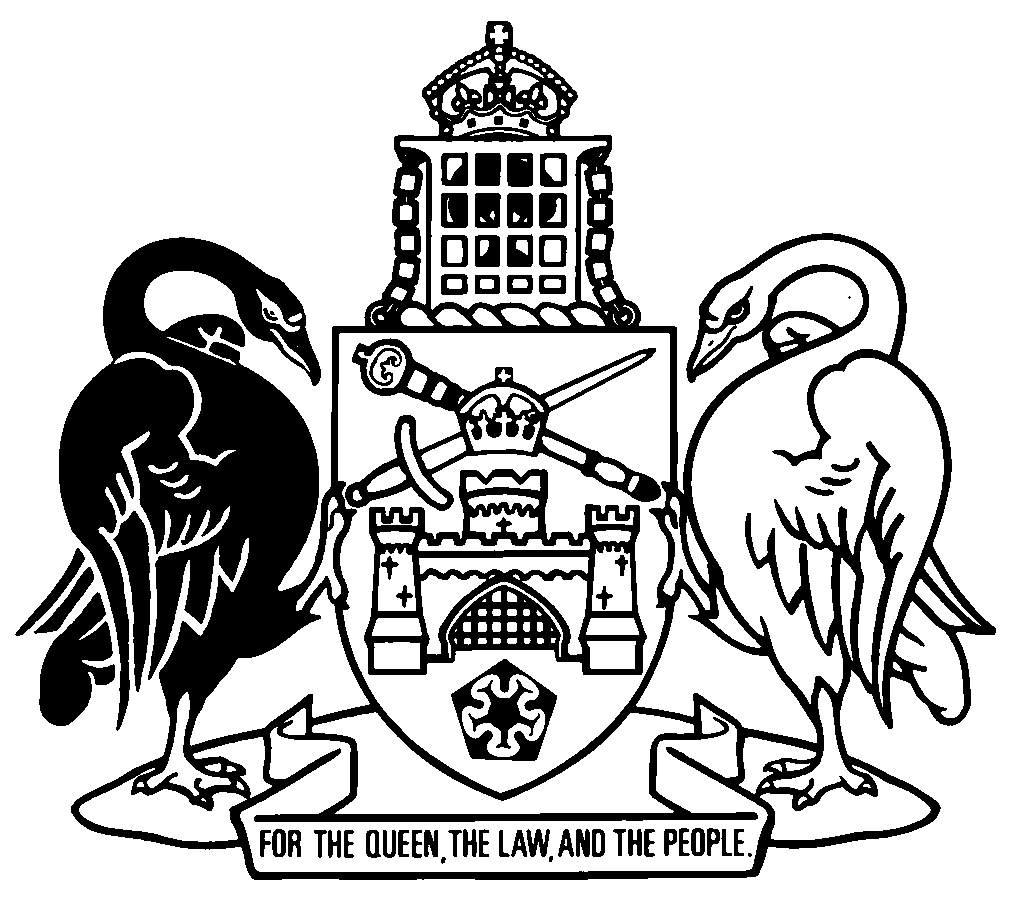 Australian Capital TerritoryA2001-62Republication No 35Effective:  24 May 2018 – 21 August 2019Republication date: 24 May 2018Last amendment made by A2018-19About this republicationThe republished lawThis is a republication of the Road Transport (Public Passenger Services) Act 2001 (including any amendment made under the Legislation Act 2001, part 11.3 (Editorial changes)) as in force on .  It also includes any commencement, amendment, repeal or expiry affecting this republished law to .  The legislation history and amendment history of the republished law are set out in endnotes 3 and 4. Kinds of republicationsThe Parliamentary Counsel’s Office prepares 2 kinds of republications of ACT laws (see the ACT legislation register at www.legislation.act.gov.au):authorised republications to which the Legislation Act 2001 appliesunauthorised republications.The status of this republication appears on the bottom of each page.Editorial changesThe Legislation Act 2001, part 11.3 authorises the Parliamentary Counsel to make editorial amendments and other changes of a formal nature when preparing a law for republication.  Editorial changes do not change the effect of the law, but have effect as if they had been made by an Act commencing on the republication date (see Legislation Act 2001, s 115 and s 117).  The changes are made if the Parliamentary Counsel considers they are desirable to bring the law into line, or more closely into line, with current legislative drafting practice.  This republication does not include amendments made under part 11.3 (see endnote 1).Uncommenced provisions and amendmentsIf a provision of the republished law has not commenced, the symbol  U  appears immediately before the provision heading.  Any uncommenced amendments that affect this republished law are accessible on the ACT legislation register (www.legislation.act.gov.au). For more information, see the home page for this law on the register.ModificationsIf a provision of the republished law is affected by a current modification, the symbol  M  appears immediately before the provision heading.  The text of the modifying provision appears in the endnotes.  For the legal status of modifications, see the Legislation Act 2001, section 95.PenaltiesAt the republication date, the value of a penalty unit for an offence against this law is $150 for an individual and $750 for a corporation (see Legislation Act 2001, s 133).Australian Capital TerritoryContents	PagePart 1	Preliminary	2	1	Name of Act	2	2	Objects of Act	2	3	Dictionary	3	4	Notes	3	4A	Offences against Act—application of Criminal Code etc	3	5	Functions of road transport authority	5	6	Registers under this Act	5	7	Security and disclosure of information in registers	6	8	Competition and Consumer Act authorisation	7	9	Combinations of accreditations, authorisations and licences	7	10	What is a public passenger service?	7Part 2	Bus services	8Division 2.1	Basic concepts	8	10A	Meaning of bus and public bus	8	11	Meaning of bus service	8	12	What is a regular route service?	8	13	What is a tour and charter service?	8	14	What is a long-distance service?	9Division 2.2	Accreditation of bus service operators	9	15	Bus operators—purposes of accreditation	9	16	Regulations about accreditation system	9Division 2.3	Service contracts for regular route services	11	17	Service contracts—regular route services	11Division 2.4	Entitlement to operate certain bus services	12	18	Entitlement to operate regular route services	12	19	Entitlement to operate tour and charter services	13	19A	Territory’s entitlement to operate bus service	13	20	Unaccredited operators not to operate certain bus services	13	21	Pretending to be an accredited bus service operator	14	22	Operators of regular route services to hold service contracts	14Division 2.5	Regulation of bus services	15	23	Regular route services—power to determine maximum fares	15	24	Regulations about operation of bus services by accredited people	15	25	Regulations about operation of public buses	16	26	Regulations about bus drivers	17	27	Regulations about conduct of passengers	18Part 2A	Light rail services	19	27A	Meaning of light rail service and light rail service operator	19	27B	Entitlement to operate light rail service	19	27C	Light rail services—power to determine fares	20	27D	Light rail services—regulations	21Part 3	Transport booking services	23Division 3.1	Basic concepts	23	28	Meaning of transport booking service	23	29	Meaning of bookable vehicle and bookable vehicle driver	23Division 3.2	Transport booking service—accreditation	24	30	Transport booking service—purpose of accreditation	24	31	Transport booking service—regulations about accreditation	24	32	Transport booking service must be accredited	25	33	Transport booking service must comply with accreditation conditions	26	34	Pretend to be accredited transport booking service	26Division 3.3	Transport booking service—affiliated drivers and affiliated operators	26	35	Meaning of affiliated driver	26	36	Meaning of affiliated driver agreement	26	36A	Pretend to be affiliated driver	27	36B	Meaning of affiliated operator	27	36C	Meaning of affiliated operator agreement	27	36D	Pretend to be affiliated operator	28	36E	Taxi driver or taxi service operator must be affiliated with transport booking service	28	36F	Rideshare driver must be affiliated with transport booking service	29Division 3.4	Transport booking service—operation	29	36G	Transport booking service—responsibilities	29	36H	Transport booking services—regulations about operation	30	36I	Court may order transport booking service to take certain actions	31Part 4	Licensing of taxi vehicles	35Division 4.1	Basic concepts	35	37	Meaning of taxi licence	35	38	Meaning of restricted taxi licence	35Division 4.2	Taxi licences	35	39	Maximum numbers of taxi licences	35	40	Issue of taxi licences	35	41	Transferability of taxi licences	36	42	Use of vehicles as taxis	36	43	Pretending vehicles are licensed taxis	37	44	Regulations about taxi licences	37Part 5	Taxi services	39Division 5.1	Basic concepts	39	45	Meaning of taxi	39	46	Meaning of restricted taxi	39	47	Meaning of taxi service	39	48	Meaning of restricted taxi service	39Division 5.2	Accreditation of taxi service operators	40	49	Taxi service operators—purposes of accreditation	40	50	Taxi service operators—regulations about accreditation system	40Division 5.3	Entitlement to operate taxi services	42	51	Entitlement to operate taxi services	42	52	Unaccredited operators not to operate taxi services	42	53	Pretending to be an accredited taxi service operator	43Division 5.4	Regulation of taxi services	43	56	Regulations about operation of taxi services by accredited people	43	57	Regulations about operation of taxis	44	58	Regulations about taxi drivers	45	59	Regulations about conduct of taxi passengers	46	60	Power to determine taxi fares	46Part 5A	Ridesharing	47Division 5A.1	Basic concepts	47	60A	Meaning of rideshare service, rideshare driver, rideshare and rideshare vehicle	47Division 5A.2	Rideshare drivers	48Subdivision 5A.2.1	Rideshare drivers—accreditation	48	60B	Rideshare driver—purposes of accreditation	48	60C	Rideshare driver—regulations about accreditation system	48	60D	Entitlement to operate rideshare services	49	60E	Rideshare driver must be accredited	49	60F	Pretend to be accredited rideshare driver	50Subdivision 5A.2.2	Rideshare drivers—regulation	50	60G	Rideshare driver must not use unlicensed rideshare vehicle	50	60H	Regulations about operation of rideshare service	51	60I	Regulations about rideshare drivers	52Division 5A.3	Rideshare vehicles	52	60J	Meaning of rideshare vehicle licence	52	60K	Rideshare vehicle licence not transferable	53	60L	Pretend vehicle is licensed rideshare vehicle	53	60M	Licensed rideshare vehicle not to be used by unlicensed or unaccredited driver	53	60N	Licensed rideshare vehicle not to be used unless insured	54	60O	Regulations about rideshare vehicles	54Division 5A.4	Rideshare passengers and fares	56	60P	Regulations about conduct of rideshare vehicle passengers	56	60Q	Power to determine rideshare fares	56Part 6	Licensing of hire cars	57Division 6.1	Basic concepts	57	61	Meaning of hire car licence	57	62	Meaning of restricted hire car licence	57Division 6.2	Hire car licences	57	63	Transferability of hire car licences	57	64	Use of vehicles as hire cars	58	65	Pretending vehicles are licensed hire cars	58	66	Regulations about hire car licences	59Part 7	Hire car services	61Division 7.1	Basic concepts	61	67	Meaning of hire car	61	68	Meaning of restricted hire car	61	69	Meaning of hire car service	61	70	Meaning of restricted hire car service	62Division 7.2	Accreditation of hire car service operators	62	71	Hire car service operators—purposes of accreditation	62	72	Hire car service operators—regulations about accreditation system	62Division 7.3	Entitlement to operate hire car services	64	73	Entitlement to operate hire car services	64	74	Unaccredited operators not to operate hire car services	64	75	Pretending to be an accredited hire car service operator	65Division 7.4	Regulation of hire car services	65	76	Regulations about operation of hire car services by accredited people	65	77	Regulations about operation of hire cars	66	78	Regulations about hire car drivers	67	79	Regulations about conduct of hire car passengers	68	79A	Power to determine hire car fares	68Part 8	Demand responsive services	69Division 8.1	Basic concepts	69	80	Meaning of demand responsive service	69	81	Meaning of demand responsive service vehicle	69Division 8.2	Authorisations to operate demand responsive services	69	82	Demand responsive service authorisations	69	82A	Territory’s entitlement to operate demand responsive service	70	83	Demand responsive services—guidelines for giving authorisations	70	84	Demand responsive services—regulations about authorisations	71	85	Use of vehicles for demand responsive services	71	86	Representing vehicle as demand responsive service vehicle	72Division 8.3	Accreditation of demand responsive service operators	72	87	Demand responsive service operators—purposes of accreditation	72	88	Demand responsive service operators—regulations about accreditation system	73Division 8.4	Service contracts for demand responsive services	74	89	Service contracts—demand responsive services	74Division 8.5	Entitlement to operate demand responsive services	75	90	Entitlement to operate demand responsive services	75	91	Operating demand responsive service without entitlement	76	92	Representing entitlement to operate demand responsive service	77Division 8.6	Regulation of demand responsive services	77	93	Demand responsive services—minimum fares	77	94	Regulations about operation of demand responsive services	78	95	Regulations about operation of demand responsive service vehicles	79	96	Regulations about demand responsive service vehicle drivers	80	97	Regulations about conduct of demand responsive vehicle passengers	81Part 8A	Additional public passenger vehicle insurance	82	109	Application—pt 8A	82	110	Definitions—Act	82	111	Public passenger vehicle insurance compulsory	82	112	Police officer or authorised person may require evidence of public passenger vehicle insurance	83Part 9	Enforcement	84	115	Purpose of powers under pt 9	84	116	Power to require records or information	84	117	Power to inspect maintenance facilities	85	118	Power to inspect and test vehicles	86	119	Power to require vehicles or equipment to be inspected and tested	88	120	Attachment and removal of noncompliance notices	89	121	Police officer or authorised person—power to require name and address etc	91Part 10	Miscellaneous	92	125	Unauthorised public passenger services	92	126	Regulation-making power	93	127	Minister may exempt vehicles and people from Act	94	128	Regulations may exempt vehicles and people from Act	94	129	References to Motor Traffic Act, Traffic Act etc	95Dictionary		96Endnotes	101	1	About the endnotes	101	2	Abbreviation key	101	3	Legislation history	102	4	Amendment history	107	5	Earlier republications	133	6	Renumbered provisions	136	7	Expired transitional or validating provisions	136Australian Capital TerritoryRoad Transport (Public Passenger Services) Act 2001An Act to regulate public transport services, and for other purposesPart 1	Preliminary1	Name of ActThis Act is the Road Transport (Public Passenger Services) Act 2001.Note 1	This Act is part of the road transport legislation.  See the Road Transport (General) Act 1999 for various provisions about the administration and enforcement of the road transport legislation generally. Note 2	Other road transport legislation includes the following: 	Road Transport (Alcohol and Drugs) Act 1977	Road Transport (Driver Licensing) Act 1999	Road Transport (General) Act 1999	Road Transport (Safety and Traffic Management) Act 1999	Road Transport (Third-Party Insurance) Act 2008	Road Transport (Vehicle Registration) Act 1999.Note 3	Other laws dealing with road transport include the Dangerous Goods (Road Transport) Act 2009 and the Heavy Vehicle National Law (ACT).Note 4	A reference to an Act includes a reference to the statutory instruments made or in force under the Act, including any regulation (see Legislation Act, s 104).2	Objects of ActThe objects of this Act are to—	(a)	provide for the accreditation of the operators of public passenger services and transport booking services that operate in or partly in the ACT; and	(b)	provide for the licensing of vehicles used as taxis, rideshare vehicles and hire cars in or partly in the ACT; and	(c)	provide for an innovative, competitive and reliable public passenger services industry; and	(d)	provide a legislative framework that is adaptable to changes in technology and business models; and	(e)	encourage public passenger services that meet the reasonable expectations of the community for safe, responsive, reliable and efficient public passenger services.3	DictionaryThe dictionary at the end of this Act is part of this Act.Note 1	The dictionary at the end of this Act defines certain terms used in this Act, and includes references (signpost definitions) to other terms defined elsewhere in this Act or in the road transport legislation.	For example, the signpost definition ‘bus service—see section 11’ means that the term ‘bus service’ is defined in section 11 of this Act.Note 2	A definition in the dictionary (including a signpost definition) applies to the entire Act unless the definition, or another provision of the Act, provides otherwise or the contrary intention otherwise appears (see Legislation Act, s 155 and s 156 (1)).4	NotesA note included in this Act is explanatory and is not part of this Act.Note	See the Legislation Act, s 127 (1), (4) and (5) for the legal status of notes.4A	Offences against Act—application of Criminal Code etcOther legislation applies in relation to offences against this Act.Note 1	Criminal CodeThe Criminal Code, ch 2 applies to the following offences against this Act (see Code, pt 2.1):	s 27B (Entitlement to operate light rail service)	s 32 (Transport booking service must be accredited)	s 33 (Transport booking service must comply with accreditation conditions)	s 34 (Pretend to be accredited transport booking service)	s 36A (Pretend to be affiliated driver)	s 36D (Pretend to be affiliated operator)	s 36E (Taxi driver or taxi service operator must be affiliated with transport booking service)	s 36F (Rideshare driver must be affiliated with transport booking service)	s 36G (Transport booking service—responsibilities)	s 60E (Rideshare driver must be accredited)	s 60F (Pretend to be accredited rideshare driver)	s 60G (Rideshare driver must not use unlicensed rideshare vehicle)	s 60L (Pretend vehicle is licensed rideshare vehicle)	s 60M (Licensed rideshare vehicle not to be used by unlicensed or unaccredited driver)	s 60N (Licensed rideshare vehicle not to be used unless insured)	s 64 (Use of vehicles as hire cars)	s 65 (Pretending vehicles are licensed hire cars)	s 74 (Unaccredited operators not to operate hire car services)	s 75 (Pretending to be an accredited hire car service operator)	s 85 (Use of vehicles for demand responsive services)	s 86 (Pretending vehicle is demand responsive service vehicle)	s 91 (Operating demand responsive service without entitlement)	s 92 (Pretending to be entitled to operate demand responsive service)	s 111 (Public passenger vehicle insurance compulsory)	s 112 (Police officer or authorised person may require evidence of public passenger vehicle insurance)	a provision of pt 9 (Enforcement)	s 125 (Unauthorised public passenger services).The chapter sets out the general principles of criminal responsibility (including burdens of proof and general defences), and defines terms used for offences to which the Code applies (eg conduct, intention, recklessness and strict liability).Note 2	Penalty unitsThe Legislation Act, s 133 deals with the meaning of offence penalties that are expressed in penalty units.5	Functions of road transport authorityThe functions of the road transport authority under this Act are—	(a)	to administer the accreditation schemes established under this Act for the accreditation of—	(i)	transport booking services; and	(ii)	operators of public passenger services; and	(b)	to administer the licensing schemes established under this Act for the licensing of taxis, rideshare vehicles and hire cars; and	(c)	to administer demand responsive service authorisations given under this Act; and	(d)	to keep registers of accreditations given, and licences issued, under this Act; and	(e)	to keep a register of demand responsive service authorisations given under this Act; and	(f)	to provide information about accredited and licensed people, and authorised demand responsive service operators, in accordance with this Act and other laws in force in the ACT; and	(g)	to exercise any other functions given to the authority under this Act.6	Registers under this Act	(1)	A register under this Act may include information given to the road transport authority or the Minister under this Act and any other information the authority considers appropriate.Note 1	Section 5 (d) and (e) requires registers for the following to be kept:	accredited bus service operators	accredited demand responsive service operators	accredited hire car service operators	accredited rideshare drivers	accredited taxi service operators	accredited transport booking services	demand responsive service authorisations	hire car licences	restricted hire car licences	restricted taxi licences	rideshare vehicle licences	taxi licences.Other registers may be required under the Act.Note 2	A reference to an Act includes a reference to the statutory instruments made or in force under the Act, including any regulation (see Legislation Act, s 104).	(2)	A register may be kept in the form of, or as part of, 1 or more computer databases or in any other form the road transport authority considers appropriate.	(3)	The road transport authority may correct any mistake, error or omission in a register subject to the requirements (if any) prescribed by regulation.	(4)	This section does not limit the functions of the road transport authority in relation to a register.7	Security and disclosure of information in registersThe road transport authority must ensure that information in a register under this Act is kept securely and disclosed only in accordance with this Act or another law in force in the ACT.Note 1	The Territory privacy principles apply to the road transport authority (see Information Privacy Act 2014, sch 1).Note 2	Access to the register may be sought under the Freedom of Information Act 2016.8	Competition and Consumer Act authorisationFor the Competition and Consumer Act 2010 (Cwlth) and the Competition Code of the , the following are authorised by this Act:	(a)	everything done under this Act;	(b)	all service contracts made under this Act;	(c)	everything done under a service contract, or a provision of a service contract, authorised by this Act.Note 1 	For the Competition Code of the , see the Competition Policy Reform Act 1996, s 5 and s 10.Note 2	A reference to an Act includes a reference to statutory instruments made or in force under the Act, including regulations (see Legislation Act, s 104).9	Combinations of accreditations, authorisations and licencesThis Act does not prevent a person from holding any combination of accreditations, authorisations and licences under this Act.10	What is a public passenger service?A public passenger service is a service for the transport of passengers for a fare or other consideration by public passenger vehicles along a road or road related area.Part 2	Bus servicesDivision 2.1	Basic concepts10A	Meaning of bus and public busIn this Act:bus—	(a)	means a motor vehicle built mainly to carry people that seats over 9 adults (including the driver); but	(b)	does not include—	(i)	a limousine; or	(ii)	a light rail vehicle.public bus means a bus used to provide a bus service.11	Meaning of bus serviceA bus service is a public passenger service (other than a demand responsive service) operated using buses.12	What is a regular route service?A bus service is a regular route service if it is conducted according to regular routes and timetables, but does not include—	(a)	a bus service designed mainly to transport tourists; or	(b)	a long-distance service.13	What is a tour and charter service? A bus service is a tour and charter service if the bus service is not a regular route service or a long-distance service. 14	What is a long-distance service?A bus service is a long-distance service if—	(a)	it is conducted according to regular routes and timetables; and	(b)	each passenger travels at least 40km.Division 2.2	Accreditation of bus service operators15	Bus operators—purposes of accreditationThe purpose of accreditation under the regulations to operate a bus service is to ensure that—	(a)	the accredited person has the financial capacity to meet the service standards for the service; and	(b)	the accredited person, and each person who is concerned with, or takes part in, the management of the service, are suitable people to operate the service; and	(c)	the accredited person, and each person who is concerned with, or takes part in, the management of the service, have demonstrated the capacity to comply with the relevant regulations and, in particular, the regulations about—	(i)	the safety of passengers and the public; and	(ii)	the maintenance of public buses.16	Regulations about accreditation system	(1)	A regulation may provide a system for the accreditation of operators of bus services, including, for example—	(a)	the kinds of accreditations; and	(b)	the bus services that a person who holds a kind of accreditation is entitled to operate; and	(c)	the conditions of accreditations; and	(d)	matters relating to the giving, refusal or surrender of accreditations; and	(e)	the action that may be taken in relation to accreditations in circumstances prescribed by regulation, including—	(i)	the suspension or cancellation of an accreditation; and	(ii)	the imposition of a condition on, or the amendment of a condition of, an accreditation; and	(iii)	an order that an accredited person pay to the Territory an amount of not more than—	(A)	for an individual—$5 000; or	(B)	for a corporation—$25 000; and	(iv)	the reprimanding of an accredited person.Note	An example is part of the Act, is not exhaustive and may extend, but does not limit, the meaning of the provision in which it appears (see Legislation Act, s 126 and s 132).	(2)	A regulation may make provision in relation to the accreditation of people to operate bus services, including, for example— 	(a)	requirements about the suitability of the applicant and each person who will be concerned with, or take part in, the management of the services; and	(b)	capacity to meet service standards; and	(c)	financial viability.	(3)	For subsection (1) (a), the regulations must provide for the accreditation of people to operate the following kinds of bus services:	(a)	regular route services;	(b)	tour and charter services.	(4)	However, this section does not require the regulations to provide an accreditation system for all kinds of bus services.Division 2.3	Service contracts for regular route services17	Service contracts—regular route services	(1)	The road transport authority may, on behalf of the Territory, enter into a contract (a service contract) for the operation of a regular route service with a person accredited to operate regular route services.	(2)	A service contract must state whether the right given under the contract to operate a route is an exclusive right to operate the route or a stated part of the route.	(3)	A service contract may make provision in relation to the operation of a regular route service and the administration of the contract, including, for example—	(a)	service requirements under the contract; and	(b)	the transfer, suspension, cancellation and surrender of the contract; and	(c)	the fees (if any) payable under the contract; and	(d)	the adjustment of payments and refunds in relation to any contract fees; and	(e)	financial or other penalties for breaches of the contract; and	(f)	the records (including accounts) to be made and kept, how they are to be made and kept, and their inspection; and	(g)	the provision of information and reports to the road transport authority about the regular route service and the verification of the information and reports; and	(h)	the publication and the collection of fares payable by passengers; and	(i)	the sale of tickets and the conditions under which tickets must be sold; and	(j)	free or reduced fares for travel; and	(k)	the issue and acceptance of free or concession passes.Note	An example is part of the Act, is not exhaustive and may extend, but does not limit, the meaning of the provision in which it appears (see Legislation Act, s 126 and s 132).	(4)	Subsection (3) does not limit the matters about which a service contract may make provision.Division 2.4	Entitlement to operate certain bus services18	Entitlement to operate regular route services	(1)	A person is entitled to operate a regular route service, in or partly in the ACT, if—	(a)	the person is accredited under the regulations to operate regular route services; and	(b)	the person holds a service contract for the service.	(2)	However, the Territory is entitled to operate a regular route service whether or not the Territory—	(a)	is accredited under the regulations to operate regular route services; or	(b)	holds a service contract for the service.	(3)	If the Territory operates a regular route service, part 2 (Bus services) applies in relation to the Territory’s operation of the service as if—	(a)	the Territory were accredited to operate the service; and	(b)	the Territory held a service contract for the service; and	(c)	all necessary changes, and any changes prescribed by regulation, were made.19	Entitlement to operate tour and charter services	(1)	A person is entitled to operate a tour and charter service, in or partly in the ACT, if the person is accredited under the regulations to operate tour and charter services.	(2)	However, the Territory is entitled to operate a tour and charter service, whether or not the Territory is accredited under the regulations to operate tour and charter services.	(3)	If the Territory operates a tour and charter service, part 2 (Bus services) applies in relation to the Territory’s operation of the service as if—	(a)	the Territory were accredited to operate the service; and	(b)	the Territory held a service contract for the service; and	(c)	all necessary changes, and any changes prescribed by regulation, were made.19A	Territory’s entitlement to operate bus serviceIf the Territory operates a bus service, the territory may operate the service under a name prescribed by regulation.20	Unaccredited operators not to operate certain bus services	(1)	A person must not operate, in or partly in the ACT, a regular route service unless the person is accredited under the regulations to operate regular route services.Maximum penalty:  50 penalty units.	(2)	A person must not operate, in or partly in the ACT, a tour and charter service unless the person is accredited under the regulations to operate tour and charter services.Maximum penalty:  50 penalty units.	(3)	This section does not apply to the operation of a bus service by the Territory.21	Pretending to be an accredited bus service operatorA person must not pretend to be accredited under the regulations to operate a bus service.Maximum penalty:  30 penalty units.22	Operators of regular route services to hold service contracts	(1)	A person must not operate, in or partly in the ACT, a regular route service unless the person holds a service contract for the service.Maximum penalty:  50 penalty units.	(2)	However, if a regular route service is discontinued because of a variation or termination of a service contract, the road transport authority may make arrangements with an appropriately accredited person to operate a temporary regular route service to replace the discontinued service even though the person does not hold a service contract for the replacement service.	(3)	This section does not apply to the operation of a regular route service by the Territory.Division 2.5	Regulation of bus services23	Regular route services—power to determine maximum fares	(1)	The Minister may determine maximum fares, and ways of calculating maximum fares, payable by passengers on regular route services.	(2)	A determination is a disallowable instrument.Note	A disallowable instrument must be notified and presented to the Legislative Assembly, under the Legislation Act.24	Regulations about operation of bus services by accredited peopleA regulation may make provision in relation to the operation of bus services by accredited bus service operators, including, for example— 	(a)	the conduct of bus services, including, for example—	(i)	the safety of passengers (including, for example, by the use of particular kinds of security devices) and the public; and	(ii)	the qualifications, training and experience of bus drivers and other people providing services on behalf of accredited bus service operators; and	(iii)	maximum driving times and minimum rest times of bus drivers; and	(iv)	insurance; and	(v)	the issue of tickets; and	(vi)	customer complaints and inquiries; and	(b)	the preparation and publication of, and compliance with, timetables for regular route services; and	(c)	the obligations of drivers of public buses and other people providing services on behalf of accredited bus service operators; and	(d)	the requirements that public buses, and their equipment and fittings (internal and external), must comply with; and	(e)	the maintenance and cleaning of public buses; and	(f)	maintenance, parking and other facilities for public buses; and	(g)	the making and keeping of records and their inspection; and	(h)	the auditing of records and systems; and	(i)	requirements for display of accreditation numbers on advertisements for the service; and	(j)	the provision of information and reports to the road transport authority.Note	An example is part of the Act, is not exhaustive and may extend, but does not limit, the meaning of the provision in which it appears (see Legislation Act, s 126 and s 132).25	Regulations about operation of public buses A regulation may make provision in relation to the operation of public buses, including, for example—	(a)	the regulation or prohibition of the use of public buses on certain roads or road related areas; and	(b)	the picking-up and dropping-off of passengers and other matters relating to the transport of passengers; and	(c)	the records to be made and kept by, how they are to be made and kept, and their inspection; and	(d)	the transport of passengers’ luggage or other goods, and animals; and	(e)	the regulation or prohibition of the transport of passengers standing in or on any part of a public bus; and	(f)	the maximum speed of public buses; and	(g)	the prohibition of anyone from soliciting for passengers or for a hiring; and	(h)	the design, equipment and fittings (internal or external) of public buses; and	(i)	the sections, terminal points and bus stops on bus routes; and	(j)	the regulation or prohibition of notices, signs and advertisements inside or on the outside of public buses.Note	An example is part of the Act, is not exhaustive and may extend, but does not limit, the meaning of the provision in which it appears (see Legislation Act, s 126 and s 132).26	Regulations about bus drivers A regulation may make provision in relation to drivers of public buses, including, for example—	(a)	the powers, duties and conduct of drivers; and	(b)	how drivers must dress.Note	An example is part of the Act, is not exhaustive and may extend, but does not limit, the meaning of the provision in which it appears (see Legislation Act, s 126 and s 132).27	Regulations about conduct of passengers A regulation may make provision in relation to the conduct of passengers on public buses, including, for example—	(a)	the regulation or prohibition of eating and drinking; and	(b)	the authority of public bus drivers, police officers and authorised people to direct people contravening a regulation to leave a bus and to remove them if they fail to leave.Note	An example is part of the Act, is not exhaustive and may extend, but does not limit, the meaning of the provision in which it appears (see Legislation Act, s 126 and s 132).Part 2A	Light rail services27A	Meaning of light rail service and light rail service operator	(1)	A light rail service is a public passenger service operated using light rail. 	(2)	A light rail service operator is a rail transport operator who operates a light rail service.27B	Entitlement to operate light rail service 	(1)	A person is entitled to operate a light rail service if the person is accredited under the Rail Safety National Law (ACT) as a rail transport operator to operate a light rail service.Note	It is an offence to carry out railway operations without accreditation (see Rail Safety National Law (ACT), s 62).	(2)	A person commits an offence if—	(a)	the person operates a light rail service; and	(b)	the person—	(i)	fails to give the road transport authority a copy of the person’s current notice of accreditation within 2 days after receiving the notice; orNote	The current notice of accreditation must also be available for public inspection (see Rail Safety National Law (ACT), s 81).	(ii)	if a material particular of the person’s accreditation changes—fails to tell the road transport authority, in writing, about the change in the person’s accreditation within 2 days after the day the change comes into effect; or	(iii)	fails to give the road transport authority a copy of any notice of suspension or cancellation given to the person under the Rail Safety National Law (ACT), section 73 or section 74 within 2 days after the day the suspension comes into effect.Note	It is an offence to make a false or misleading statement, give false or misleading information or produce a false or misleading document (see Criminal Code, pt 3.4).Maximum penalty:  20 penalty units.	(3)	A person commits an offence if the person—	(a)	operates a light rail service; and	(b)	fails to give the road transport authority a copy of an application made to the Office of the National Rail Safety Regulator to vary—	(i)	the person’s accreditation under the Rail Safety National Law (ACT), section 68; or	(ii)	a condition or restriction of the person’s accreditation under the Rail Safety National Law (ACT), section 71.Maximum penalty:  10 penalty units.	(4)	An offence against this section is a strict liability offence.	(5)	In this section:accreditation, to operate a light rail service, means accreditation under the Rail Safety National Law (ACT) to operate the service.27C	Light rail services—power to determine fares	(1)	The Minister may determine the following for light rail services:	(a)	fares payable by passengers; 	(b)	ways of calculating fares;	(c)	ways of paying fares.Note	Power to make a statutory instrument includes power to make different provision in relation to different matters or different classes of matters, and to make an instrument that applies differently by reference to stated exceptions or factors (see Legislation Act, s 48).	(2)	A determination is a disallowable instrument.Note	A disallowable instrument must be notified and presented to the Legislative Assembly, under the Legislation Act.27D	Light rail services—regulationsA regulation may make provision about—	(a)	the operation of light rail services, including, for example—	(i)	the safety of passengers and the public; and	(ii)	any licences required by light rail drivers and other people providing services relating to driving light rail vehicles; and	(iii)	the conduct or qualifications required by employees of the light rail service operator or a person exercising a function on behalf of the light rail service operator; and	(iv)	light rail stops; and	(v)	the issue and inspection of tickets; and	(vi)	the making and keeping of records and their inspection; and	(vii)	the auditing of records and systems; and	(viii)	the provision of information and reports to the road transport authority; andNote	An example is part of the Act, is not exhaustive and may extend, but does not limit, the meaning of the provision in which it appears (see Legislation Act, s 126 and s 132).	(b)	travel on light rail vehicles, including, for example—	(i)	conduct of passengers on light rail vehicles; and	(ii)	conditions of travel on light rail vehicles; and	(iii)	the authority of police officers and authorised people to direct people contravening a regulation to get off or not get on a light rail vehicle; and	(iv)	the authority of police officers to remove people contravening a regulation from a light rail vehicle; and	(c)	people at light rail stops, including, for example—	(i)	conduct of people at light rail stops; and	(ii)	the authority of police officers and authorised people to direct people contravening a regulation to leave a light rail stop; and	(iii)	the authority of police officers to remove people contravening a regulation from a light rail stop.Part 3	Transport booking servicesDivision 3.1	Basic concepts28	Meaning of transport booking serviceIn this Act:transport booking service—	(a)	means a person who—	(i)	accepts bookings from people for bookable vehicles; and	(ii)	communicates the bookings to bookable vehicle drivers; but	(b)	does not include—	(i)	a person who is a bookable vehicle driver if the booking is for the driver; or	(ii)	a person prescribed by regulation to not be a transport booking service.Note	Person includes a corporation as well as an individual (see Legislation Act, s 160).29	Meaning of bookable vehicle and bookable vehicle driverIn this Act:bookable vehicle means—	(a)	a taxi; or	(b)	a rideshare vehicle; or	(c)	a hire car.Note	Taxi—see s 45.
Rideshare vehicle—see s 60A.
Hire car—see s 67.bookable vehicle driver means—	(a)	a taxi driver; or	(b)	a rideshare driver; or	(c)	a hire car driver.Note	Rideshare driver—see s 60A.
Taxi driver—see the dictionary.Division 3.2	Transport booking service—accreditation30	Transport booking service—purpose of accreditationThe purpose of accrediting a transport booking service is to ensure that the transport booking service, and each person who is concerned with, or takes part in, the management of the transport booking service—	(a)	is suitable to operate the transport booking service; and	(b)	has demonstrated capacity to comply with this Act.Note	A reference to an Act includes a reference to the statutory instruments made or in force under the Act, including any regulation (see Legislation Act, s 104).31	Transport booking service—regulations about accreditation	(1)	A regulation may provide a system for the accreditation of transport booking services, including, for example—	(a)	the conditions of an accreditation; and	(b)	matters relating to the issuing, refusal or surrender of an accreditation; and	(c)	the action that may be taken in relation to an accredited transport booking service in circumstances prescribed by regulation, including—	(i)	the suspension or cancellation of an accreditation; and	(ii)	the imposition of a condition on, or the amendment of a condition of, an accreditation; and	(iii)	an order that an accredited transport booking service pay to the Territory an amount of not more than—	(A)	for an individual—$5 000; or	(B)	for a corporation—$25 000; and	(iv)	the reprimanding of an accredited transport booking service.Note	An example is part of the Act, is not exhaustive and may extend, but does not limit, the meaning of the provision in which it appears (see Legislation Act, s 126 and s 132).	(2)	A regulation may make provision about the accreditation of transport booking services, including, for example—	(a)	requirements about the suitability of the applicant and each person who is to be concerned with, or take part in, the management of the transport booking service; and	(b)	capacity to meet service standards.32	Transport booking service must be accredited	(1)	A person commits an offence if the person—	(a)	operates a transport booking service; and	(b)	is not an accredited transport booking service.Maximum penalty:  50 penalty units.	(2)	An offence against this section is a strict liability offence.33	Transport booking service must comply with accreditation conditions	(1)	A person commits an offence if the person—	(a)	is an accredited transport booking service; and	(b)	fails to comply with a condition of the accreditation.Maximum penalty:  50 penalty units.	(2)	An offence against this section is a strict liability offence.34	Pretend to be accredited transport booking serviceA person commits an offence if the person pretends to be an accredited transport booking service.Maximum penalty:  30 penalty units.Division 3.3	Transport booking service—affiliated drivers and affiliated operators35	Meaning of affiliated driverIn this Act:affiliated driver, for a transport booking service, means a bookable vehicle driver who has an affiliated driver agreement with the booking service.Note	A rideshare driver must be an affiliated driver (see s 36F).36	Meaning of affiliated driver agreementIn this Act:affiliated driver agreement means an agreement between a bookable vehicle driver and a transport booking service for—	(a)	the transport booking service to provide a booking service for the driver; and	(b)	the driver to provide a taxi service, rideshare service or hire car service using a stated bookable vehicle via the booking service.36A	Pretend to be affiliated driver	(1)	A person commits an offence if the person pretends to be an affiliated driver for a transport booking service.Maximum penalty:  30 penalty units.	(2)	An offence against this section is a strict liability offence.36B	Meaning of affiliated operatorIn this Act:affiliated operator, for a transport booking service, means a taxi service operator, or hire care service operator, who has an affiliated operator agreement with the booking service.36C	Meaning of affiliated operator agreementIn this Act:affiliated operator agreement means an agreement between a taxi service operator, or hire care service operator, and a transport booking service for—	(a)	the transport booking service to provide a booking service for drivers for the operator’s service; and	(b)	the taxi service operator, or hire care service operator, to operate the taxi service, or hire car service, using stated drivers and stated vehicles, via the booking service.36D	Pretend to be affiliated operator	(1)	A person commits an offence if the person pretends to be an affiliated operator for a transport booking service.Maximum penalty:  30 penalty units.	(2)	An offence against this section is a strict liability offence.36E	Taxi driver or taxi service operator must be affiliated with transport booking service	(1)	A person commits an offence if—	(a)	the person is a taxi driver for a taxi service; and	(b)	the person is not an affiliated driver for a transport booking service; and	(c)	the taxi service operator is not—	(i)	an affiliated operator for a transport booking service; or	(ii)	an independent taxi service operator.Maximum penalty:  50 penalty units.	(2)	A person commits an offence if the person—	(a)	operates a taxi service; and	(b)	is not either—	(i)	an affiliated operator for a transport booking service; or	(ii)	an independent taxi service operator.Maximum penalty:  50 penalty units.	(3)	An offence against this section is a strict liability offence.36F	Rideshare driver must be affiliated with transport booking service	(1)	A person commits an offence if the person—	(a)	is a rideshare driver; and	(b)	is not an affiliated driver for a transport booking service.Maximum penalty:  50 penalty units.	(2)	An offence against this section is a strict liability offence.Division 3.4	Transport booking service—operation36G	Transport booking service—responsibilities	(1)	A person commits an offence if the person—	(a)	is a transport booking service; and	(b)	does not take reasonable steps to ensure that an affiliated driver either—	(i)	holds a public vehicle licence that authorises the driver to drive the bookable vehicle; or	(ii)	is exempted by the Road Transport (Driver Licensing) Regulation 2000 from holding an Australian driver licence.Maximum penalty:  20 penalty units.	(2)	A person commits an offence if the person—	(a)	is a transport booking service; and	(b)	does not take reasonable steps to ensure that—	(i)	each affiliated taxi service operator is an accredited taxi service operator; and	(ii)	each affiliated hire car service operator is an accredited hire car service operator.Maximum penalty:  20 penalty units.	(3)	A person commits an offence if the person—	(a)	is a transport booking service; and	(b)	does not take reasonable steps to ensure that—	(i)	each affiliated rideshare driver is an accredited rideshare driver; and	(ii)	each vehicle to be used by a rideshare driver for a rideshare is—	(A)	a licensed rideshare vehicle; and	(B)	insured in the way prescribed by regulation under section 60N (d) (Licensed rideshare vehicle not to be used unless insured).Maximum penalty:  20 penalty units.	(4)	An offence against this section is a strict liability offence.36H	Transport booking services—regulations about operationA regulation may make provision about the operation of transport booking services, including, for example—	(a)	the agreements and other arrangements that transport booking services may make with bookable vehicle drivers, taxi service operators and hire car service operators; and	(b)	service standards for transport booking services; and	(c)	the safety of drivers and passengers (including, for example, particular kinds of security devices); and	(d)	the operation of equipment for sending messages between transport booking services and bookable vehicle drivers; and	(e)	management of bookings for particular kinds of bookable vehicles including, for example, wheelchair-accessible taxis; and	(f)	the accessibility of booking services for different kinds of passengers; and	(g)	the payment by passengers of gratuities and other amounts in addition to fares; and	(h)	directions that transport booking services may give to bookable vehicle drivers; and	(i)	customer inquiries and complaints; and	(j)	the making and keeping of records and their inspection; and	(k)	the auditing of records and systems; and	(l)	the provision of information and reports to the road transport authority.Note	An example is part of the Act, is not exhaustive and may extend, but does not limit, the meaning of the provision in which it appears (see Legislation Act, s 126 and s 132).36I	Court may order transport booking service to take certain actions	(1)	This section applies if a court finds a corporation guilty of an offence against 1 of more of the following sections:	(a)	section 32 (Transport booking service must be accredited);	(b)	section 33 (Transport booking service must comply with accreditation conditions);	(c)	section 36G (Transport booking service—responsibilities).	(2)	In addition to, or instead of, any other penalty the court may impose on the corporation, the court may order the corporation to do 1 or more of the following:	(a)	take any action stated by the court to publicise—	(i)	the offence; and	(ii)	the consequences resulting from or related to the conduct from which the offence arose; and	(iii)	any penalties imposed, or other orders made, because of the offence;	(b)	take any action stated by the court to notify 1 or more stated people of the matters mentioned in paragraph (a);	(c)	do stated things or establish or carry out a stated project for the public benefit even if the project is unrelated to the offence.Example—par (a)advertise on television or in a daily newspaperExample—par (b)publish a notice in an annual report or distribute a notice to shareholders of the corporationExample—par (c)develop and operate a community serviceNote	An example is part of the Act, is not exhaustive and may extend, but does not limit, the meaning of the provision in which it appears (see Legislation Act, s 126 and s 132).	(3)	In making the order, the court may state a period within which the action must be taken, the thing must be done or the project must be established or carried out, and may also impose any other requirement that it considers necessary or desirable for enforcement of the order or to make the order effective. 	(4)	The total cost to the corporation of compliance with an order or orders under subsection (2) in relation to a single offence must not be more than 6 500 penalty units (including any fine imposed for the offence).	(5)	If the court decides to make an order under subsection (2), it must, in deciding the kind of order, take into account, as far as practicable—	(a)	the severity and extent of the consequences resulting from or related to the conduct from which the offence arose; and	(b)	any actions taken by the corporation to rectify damage resulting from or related to the conduct from which the offence arose; and	(c)	the financial circumstances of the corporation; and	(d)	the nature of the burden that compliance with the order will impose on the corporation.	(6)	The court is not prevented from making an order under subsection (2) only because it has been unable to find out the financial circumstances of the corporation. 	(7)	If a corporation fails, without reasonable excuse, to comply with an order under subsection (2) (a) or (b) within the stated period (if any) the court may, on application by the road transport authority, by order authorise the director-general—	(a)	to do anything that is necessary or convenient to carry out any action that remains to be done under the order and that it is still practicable to do; and 	(b)	to publicise the failure of the corporation to comply with the order.	(8)	If the court makes an order under subsection (7), the director-general must comply with the order. 	(9)	Subsection (7) does not prevent contempt of court proceedings from being started or continued against a corporation that has failed to comply with an order under this section. 	(10)	The reasonable cost of complying with an order under subsection (7) is a debt owing to the Territory by the corporation against which the order was made.Part 4	Licensing of taxi vehiclesDivision 4.1	Basic concepts37	Meaning of taxi licenceA taxi licence is a licence issued under the regulations to use a vehicle as a taxi, and includes a restricted taxi licence.Note	References to taxi licence include a restricted taxi licence unless the contrary intention otherwise appears (see Legislation Act, s 155).38	Meaning of restricted taxi licenceA restricted taxi licence is a licence issued under the regulations to use a vehicle as a restricted taxi.Division 4.2	Taxi licences39	Maximum numbers of taxi licences	(1)	The Minister may determine the number of taxi licences or restricted taxi licences.	(2)	A determination is a notifiable instrument.Note	A notifiable instrument must be notified under the Legislation Act.40	Issue of taxi licencesThe road transport authority must not issue a taxi licence or a restricted taxi licence if the number of taxi licences or restricted taxi licences (as appropriate) would exceed the relevant number determined by the Minister.41	Transferability of taxi licences	(1)	A taxi licence (other than a restricted taxi licence) issued before the commencement of the Road Transport Legislation Amendment Act 2006 (the amendment Act) is transferable.	(2)	A taxi licence (other than a restricted taxi licence) issued after the commencement of the amendment Act may be issued as a transferable or non-transferable taxi licence.	(3)	If the holder of a taxi licence mentioned in subsection (1), or of a taxi licence issued as a transferable taxi licence, asks the road transport authority to transfer the licence to someone else, the authority must transfer the licence to the person.	(4)	The following taxi licences are not transferable:	(a)	a taxi licence issued as a non-transferable taxi licence;	(b)	a restricted taxi licence.	(5)	A taxi licence mentioned in subsection (4) that is issued after the commencement of the amendment Act is issued subject to the condition that the licence-holder must not transfer the licence to anyone else.Example of transfer of licence The licence-holder hiring the licence to someone else.Note	An example is part of the Act, is not exhaustive and may extend, but does not limit, the meaning of the provision in which it appears (see Legislation Act, s 126 and s 132).42	Use of vehicles as taxis	(1)	A person must not use a vehicle as a taxi (other than a restricted taxi) unless the vehicle is licensed under the regulations as a taxi.Maximum penalty:  50 penalty units. 	(2)	A person must not use a vehicle as a restricted taxi unless the vehicle is licensed under the regulations as a restricted taxi.Maximum penalty:  50 penalty units. 	(3)	This section does not apply to a person in relation to the hiring of a vehicle used by the person if—	(a)	the vehicle is licensed as a taxi under the law of another jurisdiction; and 	(b)	the hiring begins in that jurisdiction and is completed in the ACT.	(4)	This section also does not apply to a person who is using a substitute vehicle as a licensed taxi in accordance with the regulations.43	Pretending vehicles are licensed taxis	(1)	A person must not pretend that a vehicle is licensed under the regulations as a taxi (other than a restricted taxi).Maximum penalty: 30 penalty units.	(2)	A person must not pretend that a vehicle is licensed under the regulations as a restricted taxi.Maximum penalty:  30 penalty units.44	Regulations about taxi licences 	(1)	A regulation may provide a system for the licensing of taxis and restricted taxis, including, for example—	(a)	matters relating to the giving, refusal or surrender of licences; and	(b)	the term (if any) of taxi licences; and	(c)	the conditions of licences; and	(d)	the circumstances in which a substitute vehicle may be used as a licensed taxi; and	(e)	the action that may be taken in relation to licences in circumstances prescribed by regulation, including—	(i)	the suspension or cancellation of a licence; and	(ii)	the imposition of a condition on, or the amendment of a condition of, a licence; and	(iii)	an order that the holder of a licence pay to the Territory an amount of not more than—	(A)	for an individual—$5 000; or	(B)	for a corporation—$25 000; and	(iv)	the reprimanding of the holder of a licence.Examples of conditions for restricted taxi licences—s (1) (c)1	how the vehicle to which the restricted taxi licence relates must be equipped2	the kinds of restricted taxi services that may be operated using the vehicleNote	An example is part of the Act, is not exhaustive and may extend, but does not limit, the meaning of the provision in which it appears (see Legislation Act, s 126 and s 132).	(2)	The regulations may place different requirements on the person to whom a taxi licence (other than a restricted taxi licence) is issued and a person to whom the licence is hired.Part 5	Taxi servicesDivision 5.1	Basic concepts45	Meaning of taxi A taxi is a vehicle (other than a bus or demand responsive service vehicle) that stands or plies for hire for the transport of passengers along a road or road related area, and includes a restricted taxi.Note	References to taxi include a restricted taxi unless the contrary intention otherwise appears (see Legislation Act, s 155). 46	Meaning of restricted taxi A restricted taxi is a vehicle (other than a bus or demand responsive service vehicle) that stands or plies for hire for the transport of passengers along a road or road related area and that is licensed under the regulations as a restricted taxi.47	Meaning of taxi service A taxi service is a public passenger service operated using 1 or more taxis (including restricted taxis).48	Meaning of restricted taxi serviceA restricted taxi service is a public passenger service operated using only 1 or more restricted taxis.Examples of kinds of restricted taxi services1	a service that must give priority to the transport of people with disabilities2	a service with no requirement to give priority to the transport of people with disabilitiesNote	An example is part of the Act, is not exhaustive and may extend, but does not limit, the meaning of the provision in which it appears (see Legislation Act, s 126 and s 132).Division 5.2	Accreditation of taxi service operators49	Taxi service operators—purposes of accreditation The purpose of accreditation under the regulations to operate a taxi service is to ensure that—	(a)	the accredited person has the financial capacity to meet the service standards for the service; and	(b)	the accredited person, and each person who is concerned with, or takes part in, the management of the service, are suitable people to operate the service; and	(c)	the accredited person, and each person who is concerned with, or takes part in, the management of the service, have demonstrated the capacity to comply with the relevant regulations and, in particular, the regulations about—	(i)	the safety of passengers and the public; and	(ii)	the maintenance of taxis.50	Taxi service operators—regulations about accreditation system	(1)	A regulation may provide a system for the accreditation of people to operate taxi services, including, for example—	(a)	the kinds of accreditations; and	(b)	the kinds of taxis and taxi services that a person who holds a particular kind of accreditation is entitled to operate; and	(c)	the conditions of accreditations; and	(d)	matters relating to the giving, refusal or surrender of accreditations; and	(e)	the action that may be taken in relation to an accredited person in circumstances prescribed by regulation, including—	(i)	the suspension or cancellation of an accreditation; and	(ii)	the imposition of a condition on, or the amendment of a condition of, an accreditation; and	(iii)	an order that an accredited person pay to the Territory an amount of not more than—	(A)	for an individual—$5 000; or	(B)	for a corporation—$25 000; and	(iv)	the reprimanding of an accredited person.Note	An example is part of the Act, is not exhaustive and may extend, but does not limit, the meaning of the provision in which it appears (see Legislation Act, s 126 and s 132).	(2)	The regulations may make provision in relation to the accreditation of people to operate taxi services, including, for example— 	(a)	requirements about the suitability of the applicant and each person who will be concerned with, or take part in, the management of the service; and	(b)	capacity to meet service standards; and	(c)	financial viability.	(3)	For subsection (1) (a), the regulations must provide for the accreditation of people to operate—	(a)	a taxi service (other than a restricted taxi service); and 	(b)	a restricted taxi service.Note	For examples of kinds of restricted taxi services, see s 48.Division 5.3	Entitlement to operate taxi services51	Entitlement to operate taxi servicesA person is entitled to operate a particular kind of taxi service, in or partly in the ACT, if—	(a)	the person is accredited under the regulations to operate a taxi service of that kind; and	(b)	the vehicles used to operate the service are licensed under the regulations as taxis for that kind of taxi service; and	(c)	the person is either—	(i)	affiliated with an accredited transport booking service; or	(ii)	an independent taxi service operator.52	Unaccredited operators not to operate taxi services	(1)	A person must not operate, in or partly in the ACT, a taxi service of a particular kind unless the person is accredited under the regulations to operate the taxi service of that kind.Maximum penalty:  50 penalty units.	(2)	This section does not apply to a person in relation to the hiring of a taxi operated by the person if—	(a)	the person is authorised to operate a taxi service under the law of another jurisdiction; and	(b)	the hiring begins in that jurisdiction and is completed in the ACT.53	Pretending to be an accredited taxi service operator	(1)	A person must not pretend to be accredited under the regulations to operate a taxi service.Maximum penalty:  30 penalty units.	(2)	A person must not pretend to be accredited under the regulations to operate a particular kind of taxi service.Maximum penalty:  30 penalty units.Division 5.4	Regulation of taxi services56	Regulations about operation of taxi services by accredited people A regulation may make provision in relation to the operation of taxi services by accredited taxi service operators, including, for example— 	(a)	the specifications for, and operation of—	(i)	equipment in taxis to receive messages from transport booking services; and	(ii)	taximeters; and	(b)	the operation of a taxi service by an independent taxi service operator; and	(c)	the supervision and monitoring of taxi drivers for compliance with the service standards and the responsibilities of the operator in relation to a failure to comply with the standards; and	(d)	the safety of passengers (including, for example, by the use of particular kinds of security devices) and the public; and	(e)	the qualifications, training and experience of accredited taxi service operators and taxi drivers (including, for example, in relation to particular kinds of taxi services); and	(f)	maximum driving times and minimum rest times of taxi drivers; and	(g)	insurance; and	(h)	customer complaints and inquiries; andNote	For the vehicle age limitations on the registration of a motor vehicle as a taxi, see the Road Transport (Vehicle Registration) Regulation 2000, s 32B.	(i)	lost property; and	(j)	the obligations of taxi drivers and other people providing services to or on behalf of accredited taxi service operators; and	(k)	the operation of particular kinds of taxis (including, for example, taxis with wheelchair access) and taxi services; and	(l)	the requirements that taxis, and their equipment and fittings (internal and external) (including, for example, baby capsules), must comply with; and	(m)	the maintenance and condition of taxis; and	(n)	the making and keeping of records and their inspection; and	(o)	the auditing of records and systems; and	(p)	the provision of information and reports to the road transport authority.Note	An example is part of the Act, is not exhaustive and may extend, but does not limit, the meaning of the provision in which it appears (see Legislation Act, s 126 and s 132).57	Regulations about operation of taxis A regulation may make provision in relation to the operation of taxis, including, for example—	(a)	the solicitation of passengers or hirings; and	(b)	the hiring of vehicles and the payment of fares; and	(c)	the picking-up and dropping-off of passengers and other matters relating to the transport of passengers; and	(d)	the transport of passengers’ luggage or other goods, and animals; and	(e)	the regulation or prohibition of the use of vehicles on certain roads or road related areas; and	(f)	the design, equipment and fittings (internal or external) of vehicles; and	(g)	the regulation or prohibition of notices, signs and advertisements inside or on the outside of vehicles; and	(h)	the records to be made and kept by drivers, how they are to be made and kept, and their inspection; and	(i)	the provision, use and operation of taxi zones.Note	An example is part of the Act, is not exhaustive and may extend, but does not limit, the meaning of the provision in which it appears (see Legislation Act, s 126 and s 132).58	Regulations about taxi drivers A regulation may make provision in relation to taxi drivers, including, for example—	(a)	the powers, duties and conduct of taxi drivers; and	(b)	the training of drivers; and	(c)	how taxi drivers must dress.Note 1	For the licensing of people to drive taxis, see the Road Transport (Driver Licensing) Regulation 2000.Note 2	An example is part of the Act, is not exhaustive and may extend, but does not limit, the meaning of the provision in which it appears (see Legislation Act, s 126 and s 132).59	Regulations about conduct of taxi passengers A regulation may make provision in relation to the conduct of passengers being carried by taxis, including, for example—	(a)	the regulation or prohibition of eating and drinking; and	(b)	the authority of taxi drivers, police officers and authorised people to direct people contravening a regulation to leave a taxi; and	(c)	the authority of police officers and authorised people to remove people from a taxi if they fail to leave when directed.60	Power to determine taxi fares	(1)	The Minister may determine fares, and ways of calculating fares, for hiring or using a taxi.Note	Power to make a statutory instrument includes power to make different provision in relation to different matters or different classes of matters, and to make an instrument that applies differently by reference to stated exceptions or factors (see Legislation Act, s 48).	(2)	A determination is a disallowable instrument.Note	A disallowable instrument must be notified, and presented to the Legislative Assembly, under the Legislation Act.	(3)	In this section:fare includes a charge relating to hiring or using a taxi.Part 5A	RidesharingDivision 5A.1	Basic concepts60A	Meaning of rideshare service, rideshare driver, rideshare and rideshare vehicleIn this Act:rideshare service—	(a)	means a public passenger service where—	(i)	a passenger books the transport through a transport booking service; and	(ii)	the transport booking service communicates the passenger’s booking to a driver (the rideshare driver); and	(iii)	the driver carries out the transport booked (the rideshare) using a vehicle (the rideshare vehicle); but	(b)	does not include a public passenger service provided by a taxi service or hire car service.Note 1	A public passenger service is a service for the transport of passengers for a fare or other consideration by public passenger vehicles along a road or road related area (see s 10).Note 2	Transport booking service—see s 28.Note 3	A rideshare driver must be accredited (see s 60E).
A rideshare vehicle must be licensed (see s 60G).Division 5A.2	Rideshare driversNote 1	A rideshare driver for a rideshare must hold a public vehicle licence to drive the rideshare vehicle (see Road Transport (Driver Licensing) Act 1999, s 31).Note 2	Rideshare drivers’ insurance is dealt with in pt 8A.Subdivision 5A.2.1	Rideshare drivers—accreditation60B	Rideshare driver—purposes of accreditationThe purpose of accreditation under the regulation to operate a rideshare service is to ensure that the accredited person—	(a)	is a suitable person to operate a rideshare service; and	(b)	has demonstrated the capacity to comply with relevant regulations and, in particular, regulations about the safety of passengers and the public.60C	Rideshare driver—regulations about accreditation system	(1)	A regulation may provide a system for the accreditation of people to operate rideshare services, including, for example—	(a)	the conditions of accreditations; and	(b)	matters in relation to the giving, refusal or surrender of accreditations; and	(c)	the action that may be taken in relation to an accredited person in circumstances prescribed by regulation, including, for example—	(i)	the suspension or cancellation of an accreditation; and	(ii)	the imposition of a condition on, or the amendment of a condition of, an accreditation; and	(iii)	an order that an accredited person pay to the Territory an amount of not more than—	(A)	for an individual—$5 000; or	(B)	for a corporation—$25 000; and	(iv)	the reprimanding of an accredited person.Note	An example is part of the Act, is not exhaustive and may extend, but does not limit, the meaning of the provision in which it appears (see Legislation Act, s 126 and s 132).	(2)	A regulation may make provision in relation to the accreditation of people to operate rideshare services, including, for example—	(a)	requirements about the suitability of the applicant; and	(b)	capacity to meet service standards.60D	Entitlement to operate rideshare servicesA person is entitled to operate a rideshare service in, or partly in, the ACT if the person is—	(a)	an accredited rideshare driver; and	(b)	an affiliated driver for a transport booking service.60E	Rideshare driver must be accredited	(1)	A person commits an offence if the person—	(a)	is a rideshare driver for a rideshare carried out in, or partly in, the ACT; and	(b)	is not an accredited rideshare driver.Maximum penalty:  50 penalty units.	(2)	This section does not apply to a person in relation to a rideshare if—	(a)	the person is authorised to operate a rideshare service under the law of another jurisdiction; and	(b)	the rideshare starts in that jurisdiction and is completed in the ACT; and	(c)	the rideshare is of a kind that the person is authorised to operate under the law of that jurisdiction.	(3)	An offence against this section is a strict liability offence.60F	Pretend to be accredited rideshare driver	(1)	A person commits an offence if the person pretends to be an accredited rideshare driver.Maximum penalty:  30 penalty units.	(2)	An offence against this section is a strict liability offence.Subdivision 5A.2.2	Rideshare drivers—regulation60G	Rideshare driver must not use unlicensed rideshare vehicle	(1)	A person commits an offence if—	(a)	the person is a rideshare driver for a rideshare; and	(b)	the rideshare vehicle used by the person for the rideshare is not a licensed rideshare vehicle.Maximum penalty:  50 penalty units.	(2)	This section does not apply if—	(a)	the vehicle is licensed as a rideshare vehicle under the law of another jurisdiction; and	(b)	the rideshare begins in that jurisdiction and is completed in the ACT.60H	Regulations about operation of rideshare serviceA regulation may make provision about the operation of rideshare services by rideshare drivers, including, for example—	(a)	compliance with service standards; and	(b)	insurance; and	(c)	the solicitation of passengers or rideshare bookings; and	(d)	the booking of rideshare vehicles; and	(e)	customer complaints and inquiries; and	(f)	lost property; and	(g)	the making and keeping of records and their inspection; and	(h)	the auditing of records and systems; and	(i)	requirements for advertising for the service; and	(j)	the provision of information and reports to the road transport authority.Note	An example is part of the Act, is not exhaustive and may extend, but does not limit, the meaning of the provision in which it appears (see Legislation Act, s 126 and s 132).60I	Regulations about rideshare driversA regulation may make provision about rideshare drivers, including, for example—	(a)	the powers, duties and conduct of rideshare drivers; and	(b)	the safety of rideshare drivers and passengers (including, for example, particular kinds of security devices); and	(c)	the qualifications, training and experience required for rideshare drivers; and	(d)	maximum driving times and minimum rest times of rideshare drivers; and	(e)	the picking up and dropping off of passengers and other matters relating to the transport of passengers; and	(f)	the transport of passengers’ luggage or other goods, and animals; and	(g)	the payment by passengers of gratuities and other amounts in addition to fares; and	(h)	the display of licences.Note	An example is part of the Act, is not exhaustive and may extend, but does not limit, the meaning of the provision in which it appears (see Legislation Act, s 126 and s 132).Division 5A.3	Rideshare vehicles60J	Meaning of rideshare vehicle licence	(1)	In this Act:rideshare vehicle licence means a licence that—	(a)	is issued under the regulation to the registered operator of a vehicle; and	(b)	authorises the vehicle to be used as a rideshare vehicle.Note	A rideshare driver must not use an unlicensed rideshare vehicle for a rideshare (see s 60G).	(2)	In this section:registered operator, for a vehicle—see the Road Transport (Vehicle Registration) Act 1999, dictionary.60K	Rideshare vehicle licence not transferableA rideshare vehicle licence is not transferable.60L	Pretend vehicle is licensed rideshare vehicleA person commits an offence if the person pretends that a vehicle is a licensed rideshare vehicle.Maximum penalty:  30 penalty units.60M	Licensed rideshare vehicle not to be used by unlicensed or unaccredited driverA person commits an offence if—	(a)	the person is a rideshare vehicle licensee; and	(b)	the vehicle is used as a rideshare vehicle for a rideshare; and	(c)	the person is not the rideshare driver for the rideshare; and	(d)	the person does not take reasonable steps to ensure that the rideshare driver—	(i)	either—	(A)	holds a public vehicle licence to drive the rideshare vehicle; or	(B)	is exempted by the Road Transport (Driver Licensing) Regulation 2000 from holding an Australian driver licence; and	(ii)	is an accredited rideshare driver.Maximum penalty:  20 penalty units.Note 1	A rideshare driver must hold a public vehicle licence to drive the rideshare vehicle (see Road Transport (Driver Licensing) Act 1999, s 31).Note 2	Rideshare drivers’ insurance is dealt with in pt 8A.60N	Licensed rideshare vehicle not to be used unless insuredA person commits an offence if—	(a)	the person is a rideshare vehicle licensee; and	(b)	the vehicle is used as a rideshare vehicle for a rideshare; and	(c)	the person is not the rideshare driver for the rideshare; and	(d)	the person does not take reasonable steps to ensure that the vehicle is insured in the way prescribed by regulation.Maximum penalty:  50 penalty units.Note	Additional public passenger vehicle insurance is dealt with in pt 8A.60O	Regulations about rideshare vehicles	(1)	A regulation may provide a system for the licensing of rideshare vehicles, including, for example—	(a)	matters in relation to the giving, refusal or surrender of rideshare vehicle licences; and	(b)	the term of rideshare vehicle licences; and	(c)	the conditions of rideshare vehicle licences; and	(d)	the action that may be taken in relation to rideshare vehicle licences in circumstances prescribed by regulation, including, for example—	(i)	the suspension or cancellation of a licence; and	(ii)	the imposition of a condition on, or the amendment of a condition of, a licence; and	(iii)	an order that the licensee pay to the Territory an amount of not more than—	(A)	for an individual—$5 000; or	(B)	for a corporation—$25 000; and	(iv)	the reprimanding of the licensee.Example—par (c)how the licensed vehicle is to be equippedNote	An example is part of the Act, is not exhaustive and may extend, but does not limit, the meaning of the provision in which it appears (see Legislation Act, s 126 and s 132).	(2)	A regulation may make provision about the operation of rideshare vehicles, including, for example—	(a)	service standards for rideshare vehicles; and	(b)	the regulation or prohibition of the use of rideshare vehicles on certain roads or road related areas; and	(c)	the design, equipment and fittings (internal or external) of rideshare vehicles; and	(d)	the regulation or prohibition of notices, signs and advertisements inside or on the outside of rideshare vehicles; and	(e)	the records to be made and kept, how they are to be made and kept, and their inspection; and	(f)	the maintenance and condition of rideshare vehicles.Note	An example is part of the Act, is not exhaustive and may extend, but does not limit, the meaning of the provision in which it appears (see Legislation Act, s 126 and s 132).Division 5A.4	Rideshare passengers and fares60P	Regulations about conduct of rideshare vehicle passengersA regulation may make provision in relation to the conduct of rideshare passengers, including, for example—	(a)	the authority of rideshare drivers, police officers and authorised people to direct people contravening a regulation to leave a rideshare vehicle; and	(b)	the authority of police officers and authorised people to remove people from a rideshare vehicle if they fail to leave when directed.Note	An example is part of the Act, is not exhaustive and may extend, but does not limit, the meaning of the provision in which it appears (see Legislation Act, s 126 and s 132).60Q	Power to determine rideshare fares	(1)	The Minister may determine fares, and ways of calculating fares, for ridesharing.Note	Power to make a statutory instrument includes power to make different provision in relation to different matters or different classes of matters, and to make an instrument that applies differently by reference to stated exceptions or factors (see Legislation Act, s 48).	(2)	A determination is a disallowable instrument.Note	A disallowable instrument must be notified, and presented to the Legislative Assembly, under the Legislation Act.	(3)	In this section:fare includes a charge relating to ridesharing.Part 6	Licensing of hire carsDivision 6.1	Basic concepts61	Meaning of hire car licence A hire car licence is a licence issued under the regulations to use a vehicle as a hire car, and includes a restricted hire car licence.Note	References to hire car licence include a restricted hire car licence unless the contrary intention otherwise appears (see Legislation Act, s 155).62	Meaning of restricted hire car licenceA restricted hire car licence is a licence issued under the regulations to use a vehicle as a restricted hire car.Division 6.2	Hire car licences63	Transferability of hire car licences	(1)	A hire car licence (other than a restricted hire car licence) issued before the commencement of this section is transferable.Examples of how licence might be transferred1	hiring the licence to someone else2	selling the licence to someone elseNote	An example is part of the Act, is not exhaustive and may extend, but does not limit, the meaning of the provision in which it appears (see Legislation Act, s 126 and s 132).	(2)	A hire car licence issued after the commencement of this section is not transferable.	(3)	A restricted hire car licence is not transferable.	(4)	If the holder of a transferable hire car licence asks the road transport authority to transfer the licence to someone else, the authority must transfer the licence to the person.64	Use of vehicles as hire cars	(1)	A person must not use a vehicle as a hire car (other than a restricted hire car) unless the vehicle is licensed under the regulations as a hire car.Maximum penalty:  50 penalty units. 	(2)	A person must not use a vehicle as a restricted hire car unless the vehicle is licensed under the regulations as a restricted hire car.Maximum penalty:  50 penalty units. 	(3)	This section does not apply to a person in relation to the hiring of a vehicle used by the person if—	(a)	the vehicle is licensed as a hire car under the law of another jurisdiction; and 	(b)	the hiring begins in that jurisdiction and is completed in the ACT.	(4)	This section also does not apply to a person who is using a substitute vehicle as a licensed hire car in accordance with the regulations.	(5)	An offence against this section is a strict liability offence.65	Pretending vehicles are licensed hire cars	(1)	A person must not pretend that a vehicle is licensed under the regulations as a hire car (other than a restricted hire car).Maximum penalty:  30 penalty units.	(2)	A person must not pretend that a vehicle is licensed under the regulations as a restricted hire car.Maximum penalty:  30 penalty units.	(3)	An offence against this section is a strict liability offence.66	Regulations about hire car licences	(1)	A regulation may provide a system for the licensing of hire cars and restricted hire cars, including, for example—	(a)	matters in relation to the giving, refusal or surrender of licences; and	(b)	the term of restricted hire car licences; and	(c)	the conditions of licences; and	(d)	the circumstances in which a substitute vehicle may be used as a licensed hire car; and	(e)	the action that may be taken in relation to licences in circumstances prescribed by regulation, including, for example—	(i)	the suspension or cancellation of a licence; and	(ii)	the imposition of a condition on, or the amendment of a condition of, a licence; and	(iii)	an order that the holder of a licence pay to the Territory an amount of not more than—	(A)	for an individual—$5 000; or	(B)	for a corporation—$25 000; and	(iv)	the reprimanding of the holder of a licence.Examples of conditions for restricted hire car licences—s (1) (c)1	how the vehicle to which the restricted hire car licence relates must be equipped2	the kinds of restricted hire car services that may be operated using the vehicleNote	An example is part of the Act, is not exhaustive and may extend, but does not limit, the meaning of the provision in which it appears (see Legislation Act, s 126 and s 132).	(2)	The regulations may place different requirements on the person to whom a hire car licence (other than a restricted hire car licence) is issued and a person to whom the licence is hired.Part 7	Hire car servicesDivision 7.1	Basic concepts67	Meaning of hire carA hire car is a vehicle (other than a bus, taxi, rideshare vehicle or demand responsive service vehicle) that—	(a)	is used, or is intended to be used, for the transport of passengers under a contract; and	(b)	does not stand or ply for hire for the transport of passengers along a road or road related area; and includes a restricted hire car.Note	References to hire car include a restricted hire car unless the contrary intention otherwise appears (see Legislation Act, s 155). 68	Meaning of restricted hire carA restricted hire car is a vehicle (other than a bus, taxi, rideshare vehicle or demand responsive service vehicle) that—	(a)	is used, or is intended to be used, for the transport of passengers under a contract; and	(b)	does not stand or ply for hire for the transport of passengers along a road or road related area; and	(c)	 is licensed under the regulations as a restricted hire car.69	Meaning of hire car serviceA hire car service is a public passenger service operated using 1 or more hire cars (including restricted hire cars).70	Meaning of restricted hire car serviceA restricted hire car service is a public passenger service operated using only 1 or more restricted hire cars.Example of a restricted hire car servicea pre-booked public passenger service that provides transport to weddings and school formalsNote	An example is part of the Act, is not exhaustive and may extend, but does not limit, the meaning of the provision in which it appears (see Legislation Act, s 126 and s 132).Division 7.2	Accreditation of hire car service operators71	Hire car service operators—purposes of accreditationThe purpose of accreditation under the regulations to operate a hire car service is to ensure that—	(a)	each person, including the accredited person, who is concerned with, or takes part in, the management of the service, is a suitable person to operate the service; and	(b)	each person, including the accredited person, who is concerned with, or takes part in, the management of the service, has demonstrated the capacity to comply with the relevant regulations and, in particular, the regulations about—	(i)	the safety of passengers and the public; and	(ii)	the maintenance of hire cars.72	Hire car service operators—regulations about accreditation system 	(1)	A regulation may provide a system for the accreditation of people to operate hire car services, including, for example—	(a)	the kinds of accreditations; and	(b)	the kinds of hire cars and hire car services that a person who holds a particular kind of accreditation is entitled to operate; and	(c)	the conditions of accreditations; and	(d)	matters in relation to the giving, refusal or surrender of accreditations; and	(e)	the action that may be taken in relation to an accredited person in circumstances prescribed by regulation, including, for example—	(i)	the suspension or cancellation of an accreditation; and	(ii)	the imposition of a condition on, or the amendment of a condition of, an accreditation; and	(iii)	an order that an accredited person pay to the Territory an amount of not more than—	(A)	for an individual—$5 000; or	(B)	for a corporation—$25 000; and	(iv)	the reprimanding of an accredited person.Note	An example is part of the Act, is not exhaustive and may extend, but does not limit, the meaning of the provision in which it appears (see Legislation Act, s 126 and s 132).	(2)	The regulations may make provision in relation to the accreditation of people to operate hire car services, including, for example—	(a)	requirements about the suitability of the applicant and each person who will be concerned with, or take part in, the management of the service; and	(b)	capacity to meet service standards.	(3)	For subsection (1) (a), the regulations must provide for the accreditation of people to operate—	(a)	a hire car service (other than a restricted hire car service); and 	(b)	a restricted hire car service.Note	For examples of kinds of restricted hire car services, see s 70.Division 7.3	Entitlement to operate hire car services73	Entitlement to operate hire car servicesA person is entitled to operate a particular kind of hire car service, in or partly in the ACT, if—	(a)	the person is accredited under the regulations to operate a hire car service of that kind; and	(b)	the vehicles used to operate the service are licensed under the regulations as hire cars for that kind of hire car service.74	Unaccredited operators not to operate hire car services	(1)	A person must not operate, in or partly in the ACT, a hire car service of a particular kind unless the person is accredited under the regulations to operate a hire car service of that kind.Maximum penalty:  50 penalty units.	(2)	This section does not apply to a person in relation to the hiring of a hire car operated by the person if—	(a)	the person is authorised to operate a hire car service under the law of another jurisdiction; and	(b)	the hiring begins in that jurisdiction and is completed in the ACT; and	(c)	the hiring is of a kind that the person is authorised to operate under the law of that jurisdiction.	(3)	An offence against this section is a strict liability offence.75	Pretending to be an accredited hire car service operator	(1)	A person must not pretend to be accredited under the regulations to operate a hire car service.Maximum penalty:  30 penalty units.	(2)	A person must not pretend to be accredited under the regulations to operate a particular kind of hire car service.Maximum penalty:  30 penalty units.	(3)	An offence against this section is a strict liability offence.Division 7.4	Regulation of hire car services76	Regulations about operation of hire car services by accredited peopleA regulation may make provision in relation to the operation of hire car services by accredited hire car service operators, including, for example— 	(a)	the supervision and monitoring of drivers of hire cars for compliance with the service standards and the responsibilities of the operator in relation to a failure to comply with the standards; and	(b)	the safety of passengers (including, for example, by the use of particular kinds of security devices) and the public; and	(c)	the qualifications, training and experience of accredited hire car service operators and hire car drivers (including, for example, in relation to particular kinds of hire car services); and	(d)	maximum driving times and minimum rest times of hire car drivers; and	(e)	insurance; and	(f)	customer complaints and inquiries; and	(g)	lost property; and	(h)	the operation of particular kinds of hire cars and hire car services; and	(i)	the requirements that hire cars, and their equipment and fittings (internal and external) (including, for example, baby capsules), must comply with; and	(j)	the maintenance and cleaning of hire cars; and	(k)	the making and keeping of records and their inspection; and	(l)	the auditing of records and systems; and	(m)	the display of licences; and	(n)	requirements for display of accreditation numbers on advertisements for the service; and	(o)	the provision of information and reports to the road transport authority.Note	An example is part of the Act, is not exhaustive and may extend, but does not limit, the meaning of the provision in which it appears (see Legislation Act, s 126 and s 132).77	Regulations about operation of hire cars A regulation may make provision in relation to the operation of hire cars, including, for example—	(a)	the solicitation of passengers or hirings; and	(b)	the hiring of vehicles; and	(c)	the picking-up and dropping-off of passengers and other matters relating to the transport of passengers; and	(d)	the transport of passengers’ luggage or other goods, and animals; and	(e)	the regulation or prohibition of the use of vehicles on certain roads or road related areas; and	(f)	the design, equipment and fittings (internal or external) of vehicles; and	(g)	the regulation or prohibition of notices, signs and advertisements inside or on the outside of vehicles; and	(h)	the records to be made and kept, how they are to be made and kept, and their inspection; and	(i)	approval of uniforms or industry codes of practice for dress standards.Note	An example is part of the Act, is not exhaustive and may extend, but does not limit, the meaning of the provision in which it appears (see Legislation Act, s 126 and s 132).78	Regulations about hire car drivers A regulation may make provision in relation to hire car drivers, including, for example—	(a)	the powers, duties and conduct of hire car drivers; and	(b)	the training of drivers; and	(c)	how hire car drivers must dress.Note 1	For the licensing of people to drive hire cars, see the Road Transport (Driver Licensing) Regulation 2000.Note 2	An example is part of the Act, is not exhaustive and may extend, but does not limit, the meaning of the provision in which it appears (see Legislation Act, s 126 and s 132).79	Regulations about conduct of hire car passengersA regulation may make provision in relation to the conduct of hire car passengers, including, for example—	(a)	the authority of hire car drivers, police officers and authorised people to direct people contravening a regulation to leave a hire car; and	(b)	the authority of police officers and authorised people to remove people from a hire car if they fail to leave when directed.Note	An example is part of the Act, is not exhaustive and may extend, but does not limit, the meaning of the provision in which it appears (see Legislation Act, s 126 and s 132).79A	Power to determine hire car fares	(1)	The Minister may determine fares, and ways of calculating fares, for hiring or using a hire car.Note	Power to make a statutory instrument includes power to make different provision in relation to different matters or different classes of matters, and to make an instrument that applies differently by reference to stated exceptions or factors (see Legislation Act, s 48).	(2)	A determination is a disallowable instrument.Note	A disallowable instrument must be notified, and presented to the Legislative Assembly, under the Legislation Act.	(3)	In this section:fare includes a charge relating to hiring or using a hire car.Part 8	Demand responsive servicesDivision 8.1	Basic concepts80	Meaning of demand responsive serviceA demand responsive service is a public passenger service that a person may operate under an authorisation given for this part.81	Meaning of demand responsive service vehicleA demand responsive service vehicle is a motor vehicle used, in accordance with a demand responsive service authorisation, to operate the demand responsive service.Division 8.2	Authorisations to operate demand responsive services82	Demand responsive service authorisations	(1)	The Minister must have regard to the guidelines approved under section 83 in deciding whether to give a person an authorisation to operate a demand responsive service.	(2)	A demand responsive service authorisation may exempt a person or vehicle from this Act (or a stated provision of this Act).Note	A reference to an Act includes a reference to the statutory instruments made or in force under the Act, including any regulation (see Legislation Act, s 104).	(3)	An authorisation is a disallowable instrument.Note	A disallowable instrument must be notified, and presented to the Legislative Assembly, under the Legislation Act.82A	Territory’s entitlement to operate demand responsive serviceIf the Territory operates a demand responsive service, the Territory may operate the service under a name prescribed by regulation.83	Demand responsive services—guidelines for giving authorisations	(1)	The Minister may approve guidelines for the giving of authorisations to operate demand responsive services.	(2)	The guidelines may make provision in relation to—	(a)	the kinds of public passenger services that may be operated under demand responsive service authorisations, including, for example, matters in relation to—	(i)	hours of operation; and	(ii)	routes and areas of operation; and	(iii)	kinds of passengers that may be transported; and	(iv)	accessing of services by passengers; and	(b)	the kinds of vehicles that may be used to operate demand responsive services.Note	An example is part of the Act, is not exhaustive and may extend, but does not limit, the meaning of the provision in which it appears (see Legislation Act, s 126 and s 132).	(3)	The guidelines must provide that the Minister must not give a person an authorisation for a demand responsive service if the operation of the service will have an adverse impact on the viability of an existing regular route service.	(4)	Approved guidelines are a disallowable instrument.Note	A disallowable instrument must be notified, and presented to the Legislative Assembly, under the Legislation Act.84	Demand responsive services—regulations about authorisationsA regulation may make provision in relation to authorisations to operate demand responsive services, including, for example—	(a)	the term of authorisations; and	(b)	the conditions of authorisations; and	(c)	matters relating to the giving, refusal or surrender of an authorisation; and	(d)	the action that may be taken in relation to an authorised demand responsive service operator in circumstances prescribed by regulation, including—	(i)	the suspension or cancellation of an authorisation; and	(ii)	the imposition of a condition on, or the amendment of a condition of, an authorisation; and	(iii)	an order that an authorised demand responsive service operator pay to the Territory an amount of not more than—	(A)	for an individual—$5 000; or	(B)	for a corporation—$25 000; and	(iv)	the reprimanding of an authorised demand responsive service operator.Note	An example is part of the Act, is not exhaustive and may extend, but does not limit, the meaning of the provision in which it appears (see Legislation Act, s 126 and s 132).85	Use of vehicles for demand responsive services	(1)	An authorised demand responsive service operator commits an offence if—	(a)	the operator uses a vehicle to operate a demand responsive service; and 	(b)	the operator is not authorised by the demand responsive service authorisation for the service to use the vehicle to operate the service.Maximum penalty:  50 penalty units.	(2)	An offence against this section is a strict liability offence.86	Representing vehicle as demand responsive service vehicle	(1)	A person commits an offence if—	(a)	the person represents a vehicle to be a demand responsive service vehicle; and 	(b)	the person is reckless about whether the person’s conduct represents the vehicle to be a demand responsive service vehicle; and	(c)	the vehicle is not a demand responsive service vehicle.Maximum penalty:  30 penalty units.	(2)	Strict liability applies to subsection (1) (c).Division 8.3	Accreditation of demand responsive service operators87	Demand responsive service operators—purposes of accreditationThe purpose of accreditation under the regulations to operate a demand responsive service is to ensure that—	(a)	the accredited person has the financial capacity to meet the service standards for the service; and	(b)	the accredited person, and each person who is concerned with, or takes part in, the management of the service, are suitable people to operate the service; and	(c)	the accredited person, and each person who is concerned with, or takes part in, the management of the service, have demonstrated the capacity to comply with the relevant regulations and, in particular, regulations about—	(i)	the safety of passengers and the public; and	(ii)	the maintenance of demand responsive service vehicles.88	Demand responsive service operators—regulations about accreditation system	(1)	The regulations may provide a system for the accreditation of people to operate demand responsive services, including, for example—	(a)	the kinds of accreditations; and	(b)	the conditions of accreditations; and	(c)	matters relating to the giving, refusal or surrender of accreditations; and	(d)	the action that may be taken in relation to an accredited person in circumstances prescribed by regulation, including—	(i)	the suspension or cancellation of an accreditation; and	(ii)	the imposition of a condition on, or the amendment of a condition of, an accreditation; and	(iii)	an order that an accredited person pay to the Territory an amount of not more than—	(A)	for an individual—$5 000; or	(B)	for a corporation—$25 000; and	(iv)	the reprimanding of an accredited person.Note	An example is part of the Act, is not exhaustive and may extend, but does not limit, the meaning of the provision in which it appears (see Legislation Act, s 126 and s 132).	(2)	The regulations may make provision in relation to the accreditation of people to operate demand responsive services, including, for example—	(a)	requirements about the suitability of the applicant and each person who will be concerned with, or take part in, the management of the service; and	(b)	capacity to meet service standards; and	(c)	financial viability.Division 8.4	Service contracts for demand responsive services89	Service contracts—demand responsive services	(1)	The road transport authority may, on behalf of the Territory, enter into a contract (a service contract) for the operation of a demand responsive service with an authorised demand responsive service operator.	(2)	A service contract must state whether the right given under the contract to operate a demand responsive service is an exclusive right to operate a demand responsive service, or a demand responsive service operated in a particular way, along a particular route or in a particular area.	(3)	A service contract may make provision in relation to the operation of a demand responsive service and the administration of the contract, including, for example—	(a)	service requirements under the contract; and	(b)	the availability and use of booking services for the service; and	(c)	the transfer, suspension, cancellation and surrender of the contract; and	(d)	the fees (if any) payable under the contract; and	(e)	the adjustment of payments and refunds in relation to any contract fees; and	(f)	financial or other penalties for breaches of the contract; and	(g)	the records (including accounts) to be made and kept, how they are to be made and kept, and their inspection; and	(h)	the provision of information and reports to the road transport authority about the demand responsive service and the verification of the information and reports; and	(i)	the publication and the collection of fares payable by passengers; and	(j)	the sale of tickets and the conditions under which tickets must be sold.	(k)	free or reduced fares for travel; and	(l)	the issue and acceptance of free or concession passes.Note	An example is part of the Act, is not exhaustive and may extend, but does not limit, the meaning of the provision in which it appears (see Legislation Act, s 126 and s 132).	(4)	Subsection (3) does not limit the matters about which a service contract may make provision.Division 8.5	Entitlement to operate demand responsive services90	Entitlement to operate demand responsive services	(1)	A person is entitled to operate a demand responsive service, in or partly in the ACT, if the person—	(a)	holds an authorisation to operate the service; and	(b)	holds a service contract for the service; and	(c)	is an accredited demand responsive service operator.	(2)	However, the Territory is entitled to operate a demand responsive service, whether or not the Territory—	(a)	holds an authorisation to operate the service; or	(b)	holds a service contract for the service; or	(c)	is an accredited demand responsive service operator.	(3)	If the Territory operates a demand responsive service, part 8 (Demand responsive services) applies in relation to the Territory’s operation of the service as if—	(a)	the Territory held an authorisation to operate the service; and	(b)	the Territory held a service contract for the service; and	(c)	the Territory were accredited to operate the service; and	(d)	all necessary changes, and any changes prescribed by regulation, were made.91	Operating demand responsive service without entitlement	(1)	A person commits an offence if—	(a)	the person operates, in or partly in the ACT, a demand responsive service; and 	(b)	the person is not entitled under section 90 to operate the service.Maximum penalty:  50 penalty units.	(2)	An offence against this section is a strict liability offence.	(3)	However, section 90 (b) does not apply in relation to the person if—	(a)	a demand responsive service is discontinued because of a variation or termination of a service contract; and	(b)	the road transport authority has made arrangements with the person, to operate a temporary demand responsive service without a service contract, to replace the discontinued service.	(4)	Also, this section does not apply to the operation of a demand responsive service by the Territory.92	Representing entitlement to operate demand responsive service	(1)	A person commits an offence if—	(a)	the person represents that the person is entitled to operate a demand responsive service; and 	(b)	the person is reckless about whether the person’s conduct represents that the person is entitled to operate a demand responsive service; and	(c)	the person is not entitled to operate a demand responsive service.Maximum penalty:  30 penalty units.	(2)	Strict liability applies to subsection (1) (c).Note	For the entitlement of a person to operate a demand responsive service, see s 90.Division 8.6	Regulation of demand responsive services93	Demand responsive services—minimum fares	(1)	The Minister must determine minimum fares, or ways of calculating minimum fares, payable by passengers for a demand responsive service.	(2)	A determination is a disallowable instrument.Note	A disallowable instrument must be notified, and presented to the Legislative Assembly, under the Legislation Act.94	Regulations about operation of demand responsive servicesA regulation may make provision in relation to the operation of demand responsive services by authorised demand responsive service operators, including, for example—	(a)	the conduct of demand responsive services, including, for example—	(i)	the supervision and monitoring of drivers of demand responsive service vehicles for compliance with the service standards and the responsibilities of the operator in relation to a failure to comply with the standards; and	(ii)	the safety of passengers (including, for example, by the use of particular kinds of security devices) and the public; and	(iii)	the qualifications, training and experience of demand responsive service vehicle drivers and other people providing services on behalf of authorised demand responsive service operators; and	(iv)	maximum driving times and minimum rest times of demand responsive service vehicle drivers; and	(v)	insurance; and	(vi)	if appropriate, the issue of tickets; and	(vii)	customer complaints and inquiries; and	(viii)	lost property; and	(b)	the preparation and publication of service information for demand responsive services, including timetables (if any) and compliance with any timetables; and	(c)	the obligations of drivers of demand responsive service vehicles and other people providing services on behalf of authorised demand responsive service operators; and	(d)	the requirements that demand responsive service vehicles, and their equipment and fittings (internal and external), must comply with; and	(e)	the maintenance and cleaning of demand responsive service vehicles; and	(f)	maintenance, parking and other facilities for demand responsive service vehicles; and	(g)	the making and keeping of records and their inspection; and	(h)	the auditing of records and systems; and	(i)	requirements for display of authorisation numbers on advertisements for the service; and	(j)	the provision of information and reports to the road transport authority.Note	An example is part of the Act, is not exhaustive and may extend, but does not limit, the meaning of the provision in which it appears (see Legislation Act, s 126 and s 132).95	Regulations about operation of demand responsive service vehiclesA regulation may make provision in relation to the operation of demand responsive service vehicles, including, for example—	(a)	the use of demand responsive services by people, including the payment of fares; and	(b)	the regulation or prohibition of the use of demand responsive service vehicles on certain roads or road related areas; and	(c)	the picking-up and dropping-off of passengers and other matters relating to the transport of passengers; and	(d)	the records to be made and kept, how they are to be made and kept, and their inspection; and	(e)	the transport of passengers’ luggage or other goods, and animals; and	(f)	if the demand responsive service vehicle is a bus—the regulation or prohibition of the transport of passengers standing in or on any part of the vehicle; and	(g)	the maximum speed of demand responsive service vehicles; and	(h)	the solicitation of passengers; and	(i)	the payment of fares; and	(j)	the design, equipment and fittings (internal or external) of demand responsive service vehicles; and	(k)	the use of bus, minibus, loading and taxi zones; and	(l)	the regulation or prohibition of notices, signs, and advertisements inside or on the outside of demand responsive service vehicles; and	(m)	the use of decal signs and livery for demand responsive service vehicles; and	(n)	approval of uniforms or industry codes of practice for dress standards.Note	An example is part of the Act, is not exhaustive and may extend, but does not limit, the meaning of the provision in which it appears (see Legislation Act, s 126 and s 132).96	Regulations about demand responsive service vehicle driversA regulation may make provision in relation to drivers of demand responsive service vehicles, including, for example—	(a)	the powers, duties and conduct of drivers; and	(b)	the training of drivers; and	(c)	how drivers must dress.Note	An example is part of the Act, is not exhaustive and may extend, but does not limit, the meaning of the provision in which it appears (see Legislation Act, s 126 and s 132).97	Regulations about conduct of demand responsive vehicle passengersA regulation may make provision in relation to the conduct of passengers being carried by demand responsive service vehicles, including, for example—	(a)	the regulation or prohibition of eating and drinking; and	(b)	the authority of demand responsive service vehicle drivers, police officers and authorised people to direct people contravening a regulation to leave a demand responsive service vehicle and to remove them if they fail to leave.Note	An example is part of the Act, is not exhaustive and may extend, but does not limit, the meaning of the provision in which it appears (see Legislation Act, s 126 and s 132).Part 8A	Additional public passenger vehicle insurance109	Application—pt 8AThis part does not apply to a light rail service.110	Definitions—ActIn this Act:accredited operator, of a public passenger vehicle, means a person who is accredited to operate the public passenger service for which the vehicle is operated.public passenger vehicle policy means a policy that—	(a)	is issued (or renewed) by a corporation authorised under the Insurance Act 1973 (Cwlth); and	(b)	insures the accredited operator of the public passenger vehicle to which the policy applies against liability in relation to damage to property caused by, or arising out of the use of, the vehicle anywhere in Australia (whether or not on a road or road related area).111	Public passenger vehicle insurance compulsory	(1)	The accredited operator of a public passenger vehicle commits an offence if—	(a)	the accredited operator operates the public passenger vehicle; and 	(b)	there is no public passenger vehicle policy for at least $5 000 000 for the vehicle.Maximum penalty:  50 penalty units.	(2)	To remove any doubt, it is irrelevant that a public passenger vehicle policy also insures the accredited operator against other risks.112	Police officer or authorised person may require evidence of public passenger vehicle insurance	(1)	A police officer or authorised person may require the accredited operator of a public passenger vehicle to produce evidence that a public passenger vehicle policy is in force for the vehicle.	(2)	The accredited operator must not fail to produce the evidence when required to do so.Maximum penalty:  20 penalty units.	(3)	It is a defence to an offence against subsection (2) if—	(a)	the accredited operator has a reasonable excuse for failing to produce the evidence when required to do so; and	(b)	within 3 days after being required to produce the evidence, produces the evidence at a place prescribed by regulation or as directed by the police officer or authorised person.Part 9	Enforcement115	Purpose of powers under pt 9The powers under this part may be exercised by the road transport authority, a police officer or an authorised person to decide whether—	(a)	there has been compliance with, or a contravention of, this Act (including, for example, the conditions of an accreditation, taxi licence, rideshare vehicle licence or hire car licence); or	(b)	a public passenger vehicle complies with the Road Transport (Vehicle Registration) Act 1999. Note 1	A reference to an Act includes a reference to the statutory instruments made or in force under the Act, including any regulation (see Legislation Act, s 104).Note 2	An example is part of the regulation, is not exhaustive and may extend, but does not limit, the meaning of the provision in which it appears (see Legislation Act, s 126 and s 132).116	Power to require records or information	(1)	The road transport authority, a police officer or an authorised person may, by written notice, require a person to provide records or information within the reasonable time stated in the notice.	(2)	The notice may only require a person to provide records that are in the person’s possession or control.	(3)	The road transport authority, police officer or authorised person may take copies of any record provided in response to the notice.	(4)	A record required by a notice must be provided in written form except as provided by the notice.	(5)	A person commits an offence if the person fails to comply with a notice given to the person under this section.Maximum penalty:  20 penalty units.	(6)	An offence against this section is a strict liability offence.117	Power to inspect maintenance facilities 	(1)	For this part, a police officer or authorised person may, at any reasonable time, enter any premises used for or in relation to the maintenance of a public passenger vehicle (other than any part of premises being used solely for residential purposes).	(2)	The police officer or authorised person may—	(a)	inspect records in the premises relating to the maintenance of public passenger vehicles carried out at the premises; and	(b)	inspect the premises; and 	(c)	inspect or test any equipment in the premises used or proposed to be used for or in relation to the maintenance of a public passenger vehicle.Note	The dictionary definition of inspect a vehicle includes observe the performance of the vehicle or any of its equipment, with or without the use of instruments.	(3)	For subsection (2) (a), the police officer or authorised person may—	(a)	require the person apparently in charge of the premises, or anyone else who has the custody or control of the records, to produce them to the police officer or authorised person for inspection; and	(b)	make copies of, or take extracts from, a record and, for that purpose, may take possession of the record and, if necessary, keep it for not longer than 7 days.	(4)	For subsection (2) (c), the police officer or authorised person may do 1 or more of the following:	(a)	operate any equipment in the premises;	(b)	require the person apparently in charge of the premises to give the police officer or authorised person any information the police officer or authorised person reasonably needs to inspect or test any equipment in the premises;	(c)	require the person apparently in charge of the premises to do anything else the police officer or authorised person reasonably needs to inspect or test any equipment in the premises.	(5)	A person commits an offence if the person fails to comply with a requirement made by a police officer or authorised person under this section.Maximum penalty:  20 penalty units.	(6)	An offence against this section is a strict liability offence.	(7)	An authorised person who enters premises under this section is not authorised to remain in the premises if, when asked by the person in charge of the premises, the authorised person does not produce his or her identity card for inspection.118	Power to inspect and test vehicles	(1)	A police officer or authorised person may inspect a public passenger vehicle, or any other vehicle that the police officer or authorised person believes, on reasonable grounds, is operating, or has operated, as a public passenger vehicle, and may inspect and test its equipment and fittings.Note	The dictionary definition of inspect a vehicle includes observe the performance of the vehicle or any of its equipment, with or without the use of instruments.	(2)	Without limiting subsection (1), the police officer or authorised person may, for that subsection, do 1 or more of the following:	(a)	if the vehicle is being driven—ask or signal the driver of the vehicle to stop the vehicle;	(b)	get into or onto the vehicle and remain in or on the vehicle;	(c)	operate the vehicle and any of its equipment;	(d)	ask the driver or anyone else apparently in charge of the vehicle to—	(i)	give the police officer or authorised person any information the police officer or authorised person reasonably requires to inspect or test the vehicle; or	(ii)	do anything else the police officer or authorised person reasonably requires to inspect or test the vehicle.	(3)	If a vehicle is stopped because of a request or signal under subsection (2) (a), any inspection or testing of the vehicle must be carried out—	(a)	at, or as near as practicable to, the place where the request or signal is made or given; and	(b)	as soon as practicable, and in any case within 1 hour, after the vehicle is stopped.	(4)	A person commits an offence if the person fails to comply with a request or signal made or given by a police officer or authorised person under this section.Maximum penalty:  20 penalty units.	(5)	An offence against this section is a strict liability offence.119	Power to require vehicles or equipment to be inspected and tested	(1)	A police officer or authorised person may, by written notice given to the operator of a public passenger vehicle, or any other vehicle that the police officer or authorised person believes, on reasonable grounds, is operating, or has operated, as a public passenger vehicle, require the person to have the vehicle and its equipment and fittings (or stated equipment) inspected or tested.	(2)	The notice may require any of the following:	(a)	the inspection and testing to be carried out within or at a stated reasonable time;	(b)	the inspection and testing to be carried out by or in the presence of a police officer, an authorised person or anyone else;	(c)	the inspection and testing to be carried out at a stated reasonable place;	(d)	a report of the inspection and testing to be given to a police officer, an authorised person or the road transport authority within a stated reasonable time;	(e)	anything else reasonably necessary or convenient for the inspection and testing.	(3)	A person commits an offence if the person fails to comply with a notice given to the person under subsection (1).Maximum penalty:  20 penalty units.	(4)	An offence against this section is a strict liability offence.	(5)	In subsection (1):equipment, for a vehicle that is a bookable vehicle, includes any device used by the driver of the vehicle to communicate with a transport booking service.Examples—device used to communicate with a transport booking service	the driver’s mobile phone	the driver’s iPadNote 1	Bookable vehicle means a taxi, a rideshare vehicle or a hire car (see s 29).Note 2	An example is part of the Act, is not exhaustive and may extend, but does not limit, the meaning of the provision in which it appears (see Legislation Act, s 126 and s 132).operator, of a vehicle, includes the responsible person for the vehicle within the meaning of the Road Transport (General) Act 1999, section 10 and section 11.120	Attachment and removal of noncompliance notices	(1)	A police officer or authorised person, or a person inspecting a vehicle under this part, may attach a notice (a noncompliance notice) to the vehicle if the officer or person suspects, on reasonable grounds, that—	(a)	the vehicle or its equipment or fittings, or its servicing or maintenance, do not comply with this Act; or	(b)	the vehicle (including its equipment and fittings) does not comply with the Road Transport (Vehicle Registration) Act 1999.Note	A reference to an Act includes a reference to the statutory instruments made or in force under the Act, including any regulation (see Legislation Act, s 104).	(2)	The notice must state—	(a)	the action necessary for the vehicle, equipment or fittings, or its servicing or maintenance, to comply with this Act or the Road Transport (Vehicle Registration) Act 1999; and	(b)	a date and time (the time of effect) after which the vehicle must not be operated as a public passenger vehicle if the notice has not been removed by a police officer or authorised person.	(3)	A police officer or authorised person may remove the noncompliance notice from the vehicle, or direct in writing that it be taken to have been removed, if satisfied on inspection or testing of the vehicle or its equipment or fittings that the necessary action mentioned in the notice has been taken.	(4)	A person other than a police officer or authorised person commits an offence if the person removes a noncompliance notice from a public passenger vehicle.Maximum penalty:  20 penalty units.	(5)	An offence against this section is a strict liability offence.	(6)	A police officer’s or authorised person’s power to issue a noncompliance notice for a public passenger vehicle under this section is additional to the power of the police officer or authorised person to issue a defect notice under the Road Transport (Vehicle Registration) Regulation 2000 for a public passenger vehicle.121	Police officer or authorised person—power to require name and address etc	(1)	A police officer or authorised person may require a person to state the person’s name and home address if the police officer or authorised person believes, on reasonable grounds, that the person is committing or has committed an offence against this Act.Note	A reference to an Act includes a reference to the statutory instruments made or in force under the Act, including any regulation (see Legislation Act, s 104).	(2)	The police officer or authorised person must tell the person the reason for the requirement and, as soon as practicable, record the reason.	(3)	The person may ask the police officer or authorised person to produce his or her identity card for inspection by the person.	(4)	A person must comply with a requirement made of the person under subsection (1) if—	(a)	the police officer or authorised person tells the person the reason for the requirement; and	(b)	for a request made by an authorised person—the authorised person has complied with the Road Transport (General) Act 1999, section 21 (Power not to be exercised before identity card shown).Maximum penalty:  10 penalty units.	(5)	An offence against this section is a strict liability offence.Part 10	Miscellaneous125	Unauthorised public passenger services	(1)	A person must not use a vehicle for the transport of passengers for a fare or other consideration along a road or road related area.Maximum penalty:  50 penalty units.	(2)	This section does not apply to the person if—	(a)	the monetary or other consideration receivable by the person is not more than the cost of operating the vehicle to transport the passengers; or	(b)	the person is entitled under this Act to operate the public passenger service being operated by the person. Examples for par (a)1	A car pool in which participants share the costs of operating the vehicle for the car pool.2	Helen is a member of Bush Hikers Anonymous.  She carries 2 other members in her car to a club walk.  The 2 other members pay Helen part of the costs of operating her car for the club walk. Note 1	For the entitlement of a person to operate a public passenger service, see the following provisions:	s 18 (Entitlement to regular route services)	s 19 (Entitlement to operate tour and charter services)	s 27B (Entitlement to operate light rail service)	s 51 (Entitlement to operate taxi services)	s 60D (Entitlement to operate rideshare services)	s 73 (Entitlement to operate hire car services)	s 90 (Entitlement to operate demand responsive services).Note 2	This section also does not apply if the person is exempted from the operation of this section under s 127 or s 128.Note 3	An example is part of the Act, is not exhaustive and may extend, but does not limit, the meaning of the provision in which it appears (see Legislation Act, s 126 and s 132).	(3)	An offence against this section is a strict liability offence.126	Regulation-making power	(1)	The Executive may make regulations for this Act.Note	Regulations must be notified and presented to the Legislative Assembly, under the Legislation Act.	(2)	A regulation may apply, adopt or incorporate a law of another jurisdiction or an instrument, or a provision of a law of another jurisdiction or instrument, as in force from time to time.Note 1	The text of an applied, adopted or incorporated law or instrument, whether applied as in force from time to time or as at a particular time, is taken to be a notifiable instrument if the operation of the Legislation Act, s 47 (5) or (6) is not disapplied (see s 47 (7)).Note 2	A notifiable instrument must be notified under the Legislation Act.	(3)	A regulation may make provision in relation to the powers and duties of police officers and authorised people in relation to public passenger services, including, for example, in relation to public passenger vehicles, drivers of public passenger vehicles and passengers.Note	An example is part of the Act, is not exhaustive and may extend, but does not limit, the meaning of the provision in which it appears (see Legislation Act, s 126 and s 132).	(4)	A regulation may make provision in relation to insurance against liability for damage to property caused by, or arising out of the use of, a public passenger vehicle.	(5)	A regulation may create offences and fix maximum penalties of not more than 20 penalty units for the offences.	(6)	In this section:law of another jurisdiction—see the Legislation Act, section 47 (10).127	Minister may exempt vehicles and people from Act	(1)	The Minister may exempt a vehicle or person from this Act (or a stated provision of this Act).	(2)	An exemption is a disallowable instrument.Note	A disallowable instrument must be notified, and presented to the Legislative Assembly, under the Legislation Act.128	Regulations may exempt vehicles and people from Act 	(1)	A regulation may—	(a)	exempt a vehicle or person from this Act; or	(b)	authorise the road transport authority to exempt a vehicle or person from this Act.Note 1	Power to make a statutory instrument (including a regulation) includes power to make different provision in relation to different matters or different classes of matters (see Legislation Act, s 48).Note 2	A reference to an Act includes a reference to a provision of an Act (see Legislation Act, s 7 (3)).	(2)	An exemption given under a regulation mentioned in subsection (1) may be conditional.	(3)	A regulation may provide for the road transport authority to—	(a)	suspend the operation of a regulation mentioned in subsection (1) (a) in the way and circumstances prescribed by regulation; or	(b)	suspend the operation of an exemption given by the authority to a vehicle or person in the way and circumstances prescribed by regulation.129	References to Motor Traffic Act, Traffic Act etc	(1)	In any Act, instrument made under an Act or document, a reference to an earlier law is, in relation to anything to which this Act applies, a reference to this Act.	(2)	In this section:earlier law means any of the following:	(a)	Motor Traffic Act 1936;	(b)	Motor Traffic Regulations 1934;	(c)	Road Transport (Bus Services) Regulations 2000;	(d)	Road Transport (General) Act 1999;	(e)	Road Transport (Hire Vehicle Services) Regulations 2000;	(f)	Road Transport (Taxi Services) Regulations 2000.Dictionary(see s 4)Note 1	The Legislation Act contains definitions and other provisions relevant to this Act.Note 2	In particular, the Legislation Act, dict, pt 1, defines the following terms:	ACT	exercise	function	home address	the Territory.Note 3	The Road Transport (General) Act 1999 contains definitions relevant to this Act. For example, the following terms are defined in the Road Transport (General) Act 1999, dictionary: 	another jurisdiction	driver	jurisdiction	light rail	light rail vehicle	motor vehicle	rail transport operator	road transport authority (or authority) (see s 16)	road transport legislation (see s 6)	use (in relation to a vehicle)	vehicle.Note 4	If a word or expression is defined in an Act (but not a regulation or another publication) included in the road transport legislation, the definition applies to each use of the word or expression in other road transport legislation unless the contrary intention appears (see Road Transport (General) Act 1999, s 8).accredited, in relation to a kind of public passenger service, means accredited under the regulations to operate that kind of public passenger service.accredited demand responsive service operator means accredited under a regulation to operate a demand responsive service.accredited hire car service operator means accredited under the regulations to operate a hire car service.accredited operator, of a public passenger vehicle—see section 110.accredited rideshare driver means a person accredited under regulation to operate a rideshare service.accredited taxi service operator means accredited under the regulations to operate a taxi service.accredited transport booking service means a transport booking service accredited under regulation to operate a transport booking service.affiliated driver, for a transport booking service—see section 35.affiliated driver agreement—see section 36.affiliated operator, for a transport booking service—see section 36B.affiliated operator agreement—see section 36C.authorisation, in relation to a demand responsive service, means an authorisation under this Act to operate a demand responsive service.authorised demand responsive service operator means a person who is authorised under this Act to operate a demand responsive service.bookable vehicle—see section 29.bookable vehicle driver—see section 29.bus—see section 10A.bus service—see section 11.demand responsive service—see section 80.demand responsive service vehicle—see section 81.fare means the amount payable by passengers for transport, or for the transport of passengers’ luggage or other goods, on public passenger vehicles. fittings, of a vehicle, includes the seats, seat covers and floor coverings of the vehicle.hire car—see section 67.hire car licence—see section 61.hire car service—see section 69.independent taxi service operator means a taxi service operator approved under regulation as an independent taxi service operator.inspect a vehicle includes observe the performance of the vehicle or any of its equipment, with or without the use of instruments.licensed rideshare vehicle means a vehicle that is the subject of a rideshare vehicle licence.light rail service—see section 27A (1).light rail service operator—see section 27A (2).long-distance service—see section 14.noncompliance notice—see section 120 (1).public bus—see section 10A.public passenger vehicle means a public bus, light rail vehicle, taxi, rideshare vehicle, hire car or demand responsive service vehicle.public passenger vehicle policy—see section 110.public vehicle licence—see the Road Transport (Driver Licensing) Act 1999, dictionary.regular route service—see section 12.restricted hire car—see section 68.restricted hire car licence—see section 62.restricted hire car service—see section 70.restricted taxi—see section 46.restricted taxi licence—see section 38.restricted taxi service—see section 48.rideshare—see section 60A.rideshare driver—see section 60A.rideshare service—see section 60A.rideshare vehicle—see section 60A.rideshare vehicle licence—see section 60J.road means an area that is open to or used by the public and is developed for, or has as 1 of its main uses, the driving or riding of motor vehicles, but does not include an area that would otherwise be a road so far as a declaration under the Road Transport (General) Act 1999, section 12 (Power to include or exclude areas in road transport legislation) declares that this Act does not apply to the area.road related area means—	(a)	an area that divides a road; or	(b)	a footpath or nature strip adjacent to a road; or	(c)	an area that is open to the public and is designated for use by cyclists or animals; or	(d)	an area that is not a road and that is open to or used by the public for driving, riding or parking vehicles; or	(e)	a shoulder of a road; or	(f)	any other area that is open to or used by the public so far as a declaration under the Road Transport (General) Act 1999, section 12 (Power to include or exclude areas in road transport legislation) declares that this Act applies to the area;but does not include an area that would otherwise be a road related area so far as a declaration under that section declares that this Act does not apply to the area.service contract—	(a)	for part 2 (Bus services)—see section 17; and	(b)	for part 8 (Demand responsive services)—see section 89.taxi—see section 45.taxi driver means the person driving a taxi if the person holds a public vehicle licence authorising the person to drive the taxi for hire or reward.taxi licence—see section 37.taxi service—see section 47.taxi zone—see the Road Transport (Road Rules) Regulation 2017, section 182.time of effect, for a noncompliance notice—see section 120 (2) (b).tour and charter service—see section 13.transport booking service—see section 28.Endnotes1	About the endnotesAmending and modifying laws are annotated in the legislation history and the amendment history.  Current modifications are not included in the republished law but are set out in the endnotes.Not all editorial amendments made under the Legislation Act 2001, part 11.3 are annotated in the amendment history.  Full details of any amendments can be obtained from the Parliamentary Counsel’s Office.Uncommenced amending laws are not included in the republished law.  The details of these laws are underlined in the legislation history.  Uncommenced expiries are underlined in the legislation history and amendment history.If all the provisions of the law have been renumbered, a table of renumbered provisions gives details of previous and current numbering.  The endnotes also include a table of earlier republications.2	Abbreviation key3	Legislation historyRoad Transport (Public Passenger Services) Act 2001 A2001-62 notified 10 September 2001 (Gaz 2001 No S66)s 1, s 2 commenced 10 September 2001 (IA s 10B)remainder commenced 1 December 2001 (s 2 and CN2001-2)as amended byRoad Transport (Public Passenger Services) Amendment Act 2001 A2001-94 notified LR 27 September 2001s 1, s 2 commenced 27 September 2001 (LA s 75)remainder commenced 1 March 2002 (s 2 and CN2002-2)Statute Law Amendment Act 2002 A2002-30 pt 3.70notified LR 16 September 2002s 1, s 2 taken to have commenced 19 May 1997 (LA s 75 (2))pt 3.70 commenced 17 September 2002 (s 2 (1))Statute Law Amendment Act 2002 (No 2) A2002-49 pt 3.23notified LR 20 December 2002s 1, s 2 taken to have commenced 7 October 1994 (LA s 75 (2))pt 3.23 commenced 17 January 2003 (s 2 (1))Road Transport (Public Passenger Services) (Hire Cars) Amendment Act 2004 A2004-69 pt 2notified LR 9 September 2004s 1, s 2 commenced 9 September 2004 (LA s 75 (1))pt 2 commenced 9 March 2005 (s 2 and LA s 79)as modified byRoad Transport (Public Passenger Services) Regulation 2002 SL2002-3 (as am by SL2005-4 s 12)notified LR 27 February 2002s 1, s 2 commenced 27 February 2002 (LA s 75 (1))s 132 (4) commenced 1 March 2003 (s 2 (2))remainder commenced 1 March 2002 (s 2 (1) and see CN2002-2)Road Transport Legislation (Hire Cars) Amendment Regulation 2005 (No 1) SL2005-4 s 12notified LR 7 March 2005s 1, s 2 commenced 7 March 2005 (LA s 75 (1))s 12 commenced 9 March 2005 (s 2 and see Road Transport (Public Passenger Services) (Hire Cars) Amendment Act 2004 A2004-69, s 2 and LA s 79)Note	This regulation only amends the Road Transport (Public Passenger Services) Regulation 2002 SL2002-3.as amended byStatute Law Amendment Act 2005 A2005-20 sch 3 pt 3.57notified LR 12 May 2005s 1, s 2 taken to have commenced 8 March 2005 (LA s 75 (2))amdt 3.372, amdt 3.374 commenced 2 June 2005 (s 2 (2))sch 3 pt 3.57 remainder commenced 2 June 2005 (s 2 (1))Road Transport (Public Passenger Services) Amendment Act 2006 A2006-9notified LR 15 March 2006s 1, s 2 commenced 15 March 2006 (LA s 75 (1))remainder commenced 1 July 2006 (s 2 and CN2006-13)Road Transport Legislation Amendment Act 2006 A2006-26 pt 2, s 31notified LR 14 June 2006s 1, s 2 commenced 14 June 2006 (LA s 75 (1))pt 2, s 31 commenced 2 July 2006 (s 2 and CN2006-12)Administrative (Miscellaneous Amendments) Act 2006 A2006-30 sch 1 pt 1.10notified LR 16 June 2006s 1, s 2 commenced 16 June 2006 (LA s 75 (1))amdt 1.84 commenced 3 July 2006 (s 2 (2))sch 1 pt 1.10 remainder commenced 1 July 2006 (s 2 (1))Road Transport (Third-Party Insurance) Act 2008 A2008-1 sch 1 pt 1.9 (as am by A2008-39 s 4)notified LR 26 February 2008s 1, s 2 commenced 26 February 2008 (LA s 75 (1))sch 1 pt 1.9 commenced 1 October 2008 (s 2 as am by A2008-39 s 4)Road Transport (Third-Party Insurance) Amendment Act 2008 A2008-39notified LR 22 August 2008s 1, s 2 commenced 22 August 2008 (LA s 75 (1))remainder commenced 23 August 2008 (s 2)Note	This Act only amends the Road Transport (Third-Party Insurance) Act 2008 A2008-1.as modified byRoad Transport (Third-Party Insurance) Regulation 2008 SL2008-37 s 103 and sch 20 mod 20.1notified LR 25 August 2008s 1, s 2 commenced 25 August 2008 (LA s 75 (1))s 103 and sch 20 mod 20.1 commenced 1 October 2008 (s 2 and see Road Transport (Third-Party Insurance) Act 2008 A2008-1 s 2 (as am by A2008-39 s 4))as amended byRoad Transport (Third-Party Insurance) Amendment Act 2009 A2009-16 sch 3 pt 3.3notified LR 30 June 2009s 1, s 2 commenced 30 June 2009 (LA s 75 (1))sch 3 pt 3.3 commenced 5 July 2009 (s 2)Road Transport (Mass, Dimensions and Loading) Act 2009 A2009-22 sch 1 pt 1.8notified LR 3 September 2009s 1, s 2 commenced 3 September 2009 (LA s 75 (1))sch 1 pt 1.8 commenced 3 March 2010 (s 2 and LA s 79)Statute Law Amendment Act 2009 (No 2) A2009-49 sch 3 pt 3.63notified LR 26 November 2009s 1, s 2 commenced 26 November 2009 (LA s 75 (1))sch 3 pt 3.63 commenced 17 December 2009 (s 2)Statute Law Amendment Act 2010 A2010-18 sch 3 pt 3.18notified LR 13 May 2010s 1, s 2 commenced 13 May 2010 (LA s 75 (1))sch 3 pt 3.18 commenced 3 June 2010 (s 2)Fair Trading (Australian Consumer Law) Amendment Act 2010 A2010-54 sch 3 pt 3.21notified LR 16 December 2010s 1, s 2 commenced 16 December 2010 (LA s 75 (1))sch 3 pt 3.21 commenced 1 January 2011 (s 2 (1))Statute Law Amendment Act 2013 A2013-19 sch 3 pt 3.42notified LR 24 May 2013s 1, s 2 commenced 24 May 2013 (LA s 75 (1))sch 3 pt 3.42 commenced 14 June 2013 (s 2)Heavy Vehicle National Law (Consequential Amendments) Act 2013 A2013-52 pt 11notified LR 9 December 2013s 1, s 2 commenced 9 December 2013 (LA s 75 (1))pt 11 commenced 10 February 2014 (s 2 and see Heavy Vehicle National Law (ACT) Act 2013 A2013-51, s 2 (1) and CN2014-2)Justice and Community Safety Legislation Amendment Act 2014 (No 2) A2014-49 sch 1 pt 1.19notified LR 10 November 2014s 1, s 2 commenced 10 November 2014 (LA s 75 (1))sch 1 pt 1.19 commenced 17 November 2014 (s 2)Road Transport (Public Passenger Services) (Taxi Industry Innovation) Amendment Act 2015 A2015-47notified LR 24 November 2015s 1, s 2 commenced 24 November 2015 (LA s 75 (1))s 3 commenced 20 May 2016 (LA s 75AA)s 30 commenced 20 May 2016 (s 2 and CN2016-9)remainder commenced 1 August 2016 (s 2, CN2016-9 and see mod of A2001-62 by SL2016-12 s 3)as modified byRoad Transport (Public Passenger Services) (Transitional Provisions) Regulation 2016 SL2016-12notified LR 19 May 2016s 1, s 2 commenced 19 May 2016 (LA s 75 (1))remainder commenced 20 May 2016 (s 2)Freedom of Information Act 2016 A2016-55 sch 4 pt 4.24 (as am by A2017-14 s 19)notified LR 26 August 2016s 1, s 2 commenced 26 August 2016 (LA s 75 (1))sch 4 pt 4.24 commenced 1 January 2018 (s 2 as am by A2017-14 s 19)Statute Law Amendment Act 2017 A2017-4 sch 3 pt 3.28notified LR 23 February 2017s 1, s 2 commenced 23 February 2017 (LA s 75 (1))sch 3 pt 3.28 commenced 9 March 2017 (s 2)Justice and Community Safety Legislation Amendment Act 2017 (No 2) A2017-14 s 19, pt 18notified LR 17 May 2017s 1, s 2 commenced 17 May 2017 (LA s 75 (1))s 19 commenced 24 May 2017 (s 2 (1))pt 18 commenced 30 April 2018 (s 2 (2) (a) and see Road Transport (Road Rules) Regulation 2017 SL2017-43 s 2)Note	This Act also amends the Freedom of Information Act 2016 A2016-55.Road Transport Reform (Light Rail) Legislation Amendment Act 2017 A2017-21 pt 6notified LR 8 August 2017s 1, s 2 commenced 8 August 2017 (LA s 75 (1))pt 6 commenced 15 August 2017 (s 2)Statute Law Amendment Act 2017 (No 2) A2017-28 sch 3 pt 3.14notified LR 27 September 2017s 1, s 2 commenced 27 September 2017 (LA s 75 (1))sch 3 pt 3.14 commenced 11 October 2017 (s 2)Road Transport Reform (Light Rail) Legislation Amendment Act 2018 A2018-19 pt 2notified LR 17 May 2018s 1, s 2 commenced 17 May 2018 (LA s 75 (1))pt 2 commenced 24 May 2018 (s 2)4	Amendment historyPreliminarypt 1 hdg note	om A2005-20 amdt 3.369Name of Acts 1	am A2005-20 amdt 3.370; A2009-22 amdt 1.23; A2013-52 s 61, s 62Objects of Acts 2 hdg	bracketed note exp 30 June 2002 (s 4 (3))s 2	orig s 2 om R1 LA (s 89 (4))	(prev s 3) sub A2001-94 s 4	renum as s 2 R1 LA (see A2001-94 s 17)	am A2004-69 s 4	sub A2015-47 s 4Dictionarys 3	(prev s 4) renum as s 3 R1 LA (see A2001-94 s 17)Notess 4	(prev s 5) sub A2001-94 s 5	renum as s 4 R1 LA (see A2001-94 s 17)	ss (2), (3) exp 30 June 2002 (s 4 (3))Offences against Act—application of Criminal Code etcs 4A	ins A2004-69 s 5	am A2006-9 s 4; A2006-26 s 4; A2015-47 s 5; A2017-4 amdt 3.179; A2018-19 s 4Functions of road transport authoritys 5	(prev s 6) sub A2001-94 s 5	renum as s 5 R1 LA (see A2001-94 s 17)	am A2004-69 s 6; A2006-9 ss 5-7; pars renum R13 LA; A2015-47 s 6Registers under this Acts 6 hdg	sub A2006-9 s 8; A2015-47 s 7s 6	(prev s 7) sub A2001-94 s 5	renum as s 6 R1 LA (see A2001-94 s 17)	am A2004-69 s 7; A2006-9 s 9; A2015-47 s 8Security and disclosure of information in registerss 7	(prev s 8) sub A2001-94 s 5	renum as s 7 R1 LA (see A2001-94 s 17)	sub A2002-49 amdt 3.229	am A2006-9 s 10; A2014-49 amdt 1.40; A2016-55 amdt 4.34Competition and Consumer Act authorisations 8 hdg	am A2010-54 amdt 3.50s 8	(prev s 9) renum as s 8 R1 LA (see A2001-94 s 17)	am A2010-54 amdt 3.51Combinations of accreditations, authorisations and licencess 9	(prev s 9A) ins A2001-94 s 6	renum as s 9 R1 LA (see A2001-94 s 17)	sub A2006-9 s 11Combinations of accreditations and licencess 9A	renum as s 9Meaning of bus and public buss 10A	ins A2005-20 amdt 3.371	am A2015-47 s 9; A2017-21 s 53Meaning of bus services 11 hdg	bracketed note exp 30 June 2002 (s 4 (3))s 11	sub A2006-9 s 12What is a regular route service?s 12 hdg	bracketed note exp 30 June 2002 (s 4 (3))What is a long-distance service?s 14 hdg	bracketed note exp 30 June 2002 (s 4 (3))Bus operators—purposes of accreditations 15 hdg	bracketed note exp 30 June 2002 (s 4 (3))Regulations about accreditation systems 16	am A2002-30 amdt 3.748; A2006-9 amdt 1.9Service contracts—regular route servicess 17 hdg	bracketed note exp 30 June 2002 (s 4 (3))	sub A2006-9 s 13s 17	am A2002-49 amdt 3.230; A2005-20 amdt 3.372Entitlement to operate regular route servicess 18	am A2006-30 amdt 1.78Entitlement to operate tour and charter servicess 19	am A2006-30 amdt 1.79Territory’s entitlement to operate bus services 19A	ins A2006-30 amdt 1.80Unaccredited operators not to operate certain bus servicess 20 hdg	bracketed note exp 30 June 2002 (s 4 (3))s 20	am A2006-30 amdt 1.81Pretending to be an accredited bus service operators 21	sub A2002-30 amdt 3.749Operators of regular route services to hold service contractss 22 hdg	bracketed note exp 30 June 2002 (s 4 (3))s 22	am A2006-30 amdt 1.82Regulations about operation of bus services by accredited peoples 24	am A2004-69 s 8; A2006-9 amdt 1.1Regulations about operation of public busess 25	am A2006-9 amdt 1.2, amdt 1.3Regulations about bus driverss 26	am A2002-49 amdt 3.230Regulations about conduct of passengerss 27	am A2002-49 amdt 3.230Light rail servicespt 2A hdg	ins A2018-19 s 5Meaning of light rail service and light rail service operators 27A	ins A2018-19 s 5Entitlement to operate light rail services 27B	ins A2018-19 s 5Light rail services—power to determine faress 27C	ins A2018-19 s 5Light rail services—regulationss 27D	ins A2018-19 s 5Transport booking servicespt 3 hdg	sub A2001-94 s 8; A2015-47 s 10Basic conceptsdiv 3.1 hdg	ins A2001-94 s 8; A2015-47 s 10Meaning of transport booking services 28 hdg	bracketed note exp 30 June 2002 (s 4 (3))s 28	orig s 28 om A2001-94 s 7	(prev s 29) sub A2001-94 s 8	renum as s 28 R1 LA (see A2001-94 s 17)	sub A2015-47 s 10Meaning of bookable vehicle and bookable vehicle drivers 29 hdg	bracketed note exp 30 June 2002 (s 4 (3))s 29	(prev s 29A) ins A2001-94 s 8	renum as s 29 R1 LA (see A2001-94 s 17)	sub A2015-47 s 10Meaning of taxi booking services 29A	renum as s 29Taxi network providers—purposes of accreditations 29B	renum as s 30Taxi network providers—regulations about accreditation systems 29C	renum as s 31Entitlement to operate taxi networkss 29D	renum as s 32Unaccredited persons not to operate taxi networks 29E	renum as s 33Pretending to be an accredited taxi network providers 29F	renum as s 34Regulations about operation of taxi networks by accredited peoples 29G	renum as s 35Regulations about operation of taxi networkss 29H	renum as s 36Transport booking service—accreditationdiv 3.2 hdg	ins A2001-94 s 8	sub A2015-47 s 10Transport booking service—purpose of accreditations 30 hdg	bracketed note exp 30 June 2002 (s 4 (3))s 30	(prev s 29B) ins A2001-94 s 8	renum as s 30 R1 LA (see A2001-94 s 17)	sub A2015-47 s 10Meaning of restricted taxi licences 30A	renum as s 38Maximum numbers of taxi licencess 30B	renum as s 39Issue of taxi licencess 30C	renum as s 40Transferability of taxi licencess 30D	renum as s 41Use of vehicles as taxiss 30E	renum as s 42Pretending vehicles are licensed taxiss 30F	renum as s 43Regulations about taxi licencess 30G	renum as s 44Transport booking service—regulations about accreditations 31 hdg	bracketed note exp 30 June 2002 (s 4 (3))s 31	(prev s 29C) ins A2001-94 s 8	renum as s 31 R1 LA (see A2001-94 s 17)	am A2006-9 amdt 1.9; A2006-26 s 5; pars renum A2006-26 s 6	sub A2015-47 s 10Meaning of restricted taxis 31A	renum as s 46Meaning of taxi services 31B	renum as s 47Meaning of restricted taxi services 31C	renum as s 48Taxi service operators—purposes of accreditations 31D	renum as s 49Taxi service operators—regulations about accreditation systems 31E	renum as s 50Entitlement to operate taxi servicess 31F	renum as s 51Unaccredited operators not to operate taxi servicess 31G	renum as s 52Pretending to be an accredited taxi service operators 31H	renum as s 53Taxi service operators to be affiliated with taxi networks 31I	renum as s 54Pretending to be affiliated with taxi networks 31J	renum as s 55Regulations about operation of taxi services by accredited peoples 31K	renum as s 56Regulations about operation of taxiss 31L	renum as s 57Regulations about taxi driverss 31M	renum as s 58Regulations about conduct of taxi passengerss 31N	renum as s 59Power to determine maximum taxi faress 31O	renum as s 60Transport booking service must be accrediteds 32	(prev s 29D) ins A2001-94 s 8	renum as s 32 R1 LA (see A2001-94 s 17)	sub A2006-26 s 7; A2015-47 s 10Regulations may apply certain laws and instrumentss 32A	renum as s 62 and then s 82Regulations about enforcements 32B	renum as s 63 and then s 83Minister may exempt vehicles and people from Acts 32C	renum as s 64 and then s 84Regulations may exempt vehicles and people from Acts 32D	renum as s 65 and then s 85Transport booking service must comply with accreditation conditionss 33 hdg	bracketed note exp 30 June 2002 (s 4 (3))s 33	orig s 33 renum as s 66 and then s 87	(prev s 29E) ins A2001-94 s 8	renum as s 33 R1 LA (see A2001-94 s 17)	sub A2006-26 s 7; A2015-47 s 10Pretend to be accredited transport booking services 34	orig s 34 renum as s 67 and then s 88	(prev s 29F) ins A2001-94 s 8	renum as s 34 R1 LA (see A2001-94 s 17)	am A2006-26 s 8	sub A2015-47 s 10Transport booking service—affiliated drivers and affiliated operatorsdiv 3.3 hdg	ins A2001-94 s 8	sub A2015-47 s 10Meaning of affiliated drivers 35 hdg	bracketed note exp 30 June 2002 (s 4 (3))s 35	orig s 35 renum as s 68 and then s 89	(prev s 29G) ins A2001-94 s 8	renum as s 35 R1 LA (see A2001-94 s 17)	sub A2015-47 s 10Meaning of affiliated driver agreements 36	orig s 36 renum as s 69 and then s 90	(prev s 29H) ins A2001-94 s 8	renum as s 36 R1 LA (see A2001-94 s 17)	sub A2015-47 s 10Pretend to be affiliated drivers 36A	ins A2015-47 s 10Meaning of affiliated operators 36B	ins A2015-47 s 10Meaning of affiliated operator agreements 36C	ins A2015-47 s 10Pretend to be affiliated operators 36D	ins A2015-47 s 10Taxi driver or taxi service operator must be affiliated with transport booking services 36E	ins A2015-47 s 10Rideshare driver must be affiliated with transport booking services 36F	ins A2015-47 s 10Transport booking service—operationdiv 3.4 hdg	ins A2001-94 s 8	sub A2015-47 s 10Transport booking service—responsibilitiess 36G	ins A2015-47 s 10Transport booking services—regulations about operations 36H	ins A2015-47 s 10Court may order transport booking service to take certain actionss 36I	ins A2015-47 s 10Licensing of taxi vehiclespt 4 hdg	orig pt 4 hdg renum as pt 7 hdg (see A2001-94 s 9)	ins A2001-94 s 8Basic conceptsdiv 4.1 hdg	orig div 4.1 hdg renum as div 7.1 hdg	ins A2001-94 s 8Meaning of taxi licences 37 hdg	bracketed note exp 30 June 2002 (s 4 (3))s 37	orig s 37 renum as s 70 and then s 91	(prev s 30) sub A2001-94 s 8	renum as s 37 R1 LA (see A2001-94 s 17)	sub A2004-69 s 37Meaning of restricted taxi licences 38 hdg	bracketed note exp 30 June 2002 (s 4 (3))s 38	orig s 38 renum as s 71 and then s 92	(prev s 30A) ins A2001-94 s 8	renum as s 38 R1 LA (see A2001-94 s 17)Taxi licencesdiv 4.2 hdg	orig div 4.2 hdg renum as div 7.2 hdg	ins A2001-94 s 8Maximum numbers of taxi licencess 39 hdg	bracketed note exp 30 June 2002 (s 4 (3))s 39	orig s 39 renum as s 72 and then s 93	(prev s 30B) ins A2001-94 s 8	renum as s 39 R1 LA (see A2001-94 s 17)	am A2017-4 amdt 3.180Issue of taxi licencess 40 hdg	bracketed note exp 30 June 2002 (s 4 (3))s 40	orig s 40 renum as s 73	(prev s 30C) ins A2001-94 s 8	renum as s 40 R1 LA (see A2001-94 s 17)Transferability of taxi licencess 41 hdg	bracketed note exp 30 June 2002 (s 4 (3))s 41	orig s 41 renum as s 74	(prev s 30D) ins A2001-94 s 8	renum as s 41 R1 LA (see A2001-94 s 17)	sub A2006-26 s 9Use of vehicles as taxiss 42 hdg	bracketed note exp 30 June 2002 (s 4 (3))s 42	orig s 42 renum as s 75	(prev s 30E) ins A2001-94 s 8	renum as s 42 R1 LA (see A2001-94 s 17)	am A2004-69 s 10Pretending vehicles are licensed taxiss 43	orig s 43 renum as s 76	(prev s 30F) ins A2001-94 s 8	renum as s 43 R1 LA (see A2001-94 s 17)Regulations about taxi licencess 44 hdg	bracketed note exp 30 June 2002 (s 4 (3))s 44	orig s 44 renum as s 77	(prev s 30G) ins A2001-94 s 8	renum as s 44 R1 LA (see A2001-94 s 17)	am A2006-9 amdt 1.9; A2006-26 s 10Taxi servicespt 5 hdg	orig pt 5 hdg om R1 LA (s 89 (3)) but see s 54)	prev pt 5 hdg exp 31 December 2001 (s 54)	ins A2001-94 s 8Basic conceptsdiv 5.1 hdg	ins A2001-94 s 8Meaning of taxis 45 hdg	bracketed note exp 30 June 2002 (s 4 (3))s 45	orig s 45 renum as s 78	(prev s 31) sub A2001-94 s 8	renum as s 45 R1 LA (see A2001-94 s 17)	sub A2004-69 s 11Meaning of restricted taxis 46 hdg	bracketed note exp 30 June 2002 (s 4 (3))s 46	orig s 46 renum as s 79	(prev s 31A) ins A2001-94 s 8	renum as s 46 R1 LA (see A2001-94 s 17)	am A2006-9 s 15Meaning of taxi services 47 hdg	bracketed note exp 30 June 2002 (s 4 (3))s 47	orig s 47 renum as s 80	(prev s 31B) ins A2001-94 s 8	renum as s 47 R1 LA (see A2001-94 s 17)Meaning of restricted taxi services 48	orig s 48 renum as s 81	(prev s 31C) ins A2001-94 s 8	renum as s 48 R1 LA (see A2001-94 s 17)Accreditation of taxi service operatorsdiv 5.2 hdg	ins A2001-94 s 8Taxi service operators—purposes of accreditations 49 hdg	bracketed note exp 30 June 2002 (s 4 (3))s 49	orig s 49 renum as s 82	(prev s 31D) ins A2001-94 s 8	renum as s 49 R1 LA (see A2001-94 s 17)Taxi service operators—regulations about accreditation systems 50 hdg	bracketed note exp 30 June 2002 (s 4 (3))s 50	orig s 50 renum as s 83	(prev s 31E) ins A2001-94 s 8	renum as s 50 R1 LA (see A2001-94 s 17)	am A2006-9 amdt 1.9Entitlement to operate taxi servicesdiv 5.3 hdg	ins A2001-94 s 8Entitlement to operate taxi servicess 51 hdg	bracketed note exp 30 June 2002 (s 4 (3))s 51	orig s 51 renum as s 84	(prev s 31F) ins A2001-94 s 8	renum as s 51 R1 LA (see A2001-94 s 17)	am A2006-26 s 11; A2015-47 s 11Existing approved taxi networkss 51A	renum as s 85Existing taxi licences and restricted taxi licencess 51B	renum as s 86Interim accreditation of existing taxi operatorss 51C	renum as s 87Determination about maximum number of taxi licencess 51D	renum as s 88Determination about maximum number of restricted taxi licencess 51E	renum as s 89Application to transfer taxi licences 51F	renum as s 90Determination about maximum taxi faress 51G	renum as s 91Expiry of div 7.7s 51H	renum as s 92Unaccredited operators not to operate taxi servicess 52 hdg	bracketed note exp 30 June 2002 (s 4 (3))s 52	orig s 52 exp 31 December 2001 (s 54)	(prev s 31G) ins A2001-94 s 8	renum as s 52 R1 LA (see A2001-94 s 17)	am A2004-69 s 12Pretending to be an accredited taxi service operators 53	orig s 53 exp 31 December 2001 (s 54)	(prev s 31H) ins A2001-94 s 8	renum as s 53 R1 LA (see A2001-94 s 17)Taxi service operators to be affiliated with taxi networks 54	orig s 54 exp 31 December 2001 (s 54)	(prev s 31I) ins A2001-94 s 8	renum as s 54 R1 LA (see A2001-94 s 17)	sub A2006-26 s 12	om A2015-47 s 12Pretending to be affiliated with taxi networks 55	(prev s 31J) ins A2001-94 s 8	renum as s 55 R1 LA (see A2001-94 s 17)	om A2015-47 s 12Regulation of taxi servicesdiv 5.4 hdg	ins A2001-94 s 8Regulations about operation of taxi services by accredited peoples 56 hdg	bracketed note exp 30 June 2002 (s 4 (3))s 56	(prev s 31K) ins A2001-94 s 8	renum as s 56 R1 LA (see A2001-94 s 17)	am A2006-9 amdt 1.4, amdt 1.5; A2010-18 amdt 3.77; A2015-47 ss 13-15Regulations about operation of taxiss 57	(prev s 31L) ins A2001-94 s 8	renum as s 57 R1 LA (see A2001-94 s 17)	am A2015-47 s 16; pars renum R26 LARegulations about taxi driverss 58	(prev s 31M) ins A2001-94 s 8	renum as s 58 R1 LA (see A2001-94 s 17)Regulations about conduct of taxi passengerss 59	(prev s 31N) ins A2001-94 s 8	renum as s 59 R1 LA (see A2001-94 s 17)	am A2015-47 s 17Power to determine taxi faress 60 hdg	bracketed note exp 30 June 2002 (s 4 (3))s 60	(prev s 31O) ins A2001-94 s 8	renum as s 60 R1 LA (see A2001-94 s 17)	sub A2015-47 s 18Ridesharingpt 5A hdg	orig pt 5A hdg	renum as pt 6 hdg	pres pt 5A hdg	ins A2015-47 s 19Basic conceptsdiv 5A.1 hdg	orig div 5A.1 hdg	renum as div 6.1 hdg	pres div 5A.1 hdg	ins A2015-47 s 19Meaning of rideshare service, rideshare driver, rideshare and rideshare vehicles 60A	orig s 60A	renum as s 61	pres s 60A	ins A2015-47 s 19Rideshare driversdiv 5A.2 hdg	orig div 5A.2 hdg	renum as div 6.2 hdg	pres div 5A.2 hdg	ins A2015-47 s 19Rideshare drivers—accreditationsdiv 5A.2.1 hdg	ins A2015-47 s 19Rideshare driver—purposes of accreditations 60B	orig s 60B	renum as s 62	pres s 60B	ins A2015-47 s 19Rideshare driver—regulations about accreditation systems 60C	orig s 60C	renum as s 63	pres s 60C	ins A2015-47 s 19Entitlement to operate rideshare servicess 60D	orig s 60D	renum as s 64	pres s 60D	ins A2015-47 s 19Rideshare driver must be accrediteds 60E	orig s 60E	renum as s 65	pres s 60E	ins A2015-47 s 19Pretend to be accredited rideshare drivers 60F	orig s 60F	renum as s 66	pres s 60F	ins A2015-47 s 19Rideshare drivers—regulationsdiv 5A.2.2 hdg	ins A2015-47 s 19Rideshare driver must not use unlicensed rideshare vehicles 60G	orig s 60G	renum as s 67	pres s 60G	ins A2015-47 s 19Regulations about operation of rideshare services 60H	orig s 60H	renum as s 68	pres s 60H	ins A2015-47 s 19Regulations about rideshare driverss 60I	orig s 60I	renum as s 69	pres s 60I	ins A2015-47 s 19Rideshare vehiclesdiv 5A.3 hdg	ins A2015-47 s 19Meaning of rideshare vehicle licences 60J	orig s 60J	renum as s 70	pres s 60J	ins A2015-47 s 19	am A2017-4 amdt 3.181Rideshare vehicle licence not transferables 60K	orig s 60K	renum as s 71	pres s 60K	ins A2015-47 s 19Pretend vehicle is licensed rideshare vehicles 60L	orig s 60L	renum as s 72	pres s 60L	ins A2015-47 s 19Licensed rideshare vehicle not to be used by unlicensed or unaccredited drivers 60M	orig s 60M	renum as s 73	pres s 60M	ins A2015-47 s 19Licensed rideshare vehicle not to be used unless insureds 60N	orig s 60M	renum as s 74	pres s 60M	ins A2015-47 s 19Regulations about rideshare vehicless 60O	orig s 60O	renum as s 75	pres s 60O	ins A2015-47 s 19Rideshare passengers and faresdiv 5A.4 hdg	ins A2015-47 s 19Regulations about conduct of rideshare vehicle passengerss 60P	orig s 60P	renum as s 76	pres s 60P	ins A2015-47 s 19Power to determine rideshare faress 60Q	orig s 60Q	renum as s 77	pres s 60Q	ins A2015-47 s 19Hire car servicespt 5B hdg	renum as pt 7 hdgBasic conceptsdiv 5B.1 hdg	renum as div 7.1 hdgAccreditation of hire car service operatorsdiv 5B.2 hdg	renum as div 7.2 hdgEntitlement to operate hire car servicesdiv 5B.3 hdg	renum as div 7.3 hdgRegulation of hire car servicesdiv 5B.4 hdg	renum as div 7.4 hdgLicensing of hire carspt 6 hdg	orig pt 6 hdg 	renum as pt 8 hdg	(prev pt 5A hdg) ins A2004-69 s 13	renum as pt 6 hdg R10 LA (see A2004-69 s 17)Basic conceptsdiv 6.1 hdg	(prev div 5A.1 hdg) ins A2004-69 s 13	renum as div 6.1 hdg R10 LA (see A2004-69 s 17)Regulations about hire car driverss 60R	renum as s 78Regulations about conduct of hire car passengerss 60S	renum as s 79Unauthorised public passenger servicess 60T	renum as s 80Meaning of hire car licences 61	(prev s 32) renum as s 61 and then s 81	(prev s 60A) ins A2004-69 s 13	renum as s 61 R10 LA (see A2004-69 s 17)Meaning of restricted hire car licences 62	(prev s 32A) renum as s 62 and then s 82	(prev s 60B) ins A2004-69 s 13	renum as s 62 R10 LA (see A2004-69 s 17)Hire car licencesdiv 6.2 hdg	(prev div 5A.2 hdg) ins A2004-69 s 13	renum as div 6.2 hdg R10 LA (see A2004-69 s 17)Transferability of hire car licencess 63	(prev s 32B) renum as s 63 and then s 83	(prev s 60C) ins A2004-69 s 13	renum as s 63 R10 LA (see A2004-69 s 17)Use of vehicles as hire carss 64	(prev s 32C) renum as s 64 and then s 84	(prev s 60D) ins A2004-69 s 13	renum as s 64 R10 LA (see A2004-69 s 17)Pretending vehicles are licensed hire carss 65	(prev s 32D) renum as s 65 and then s 85	(prev s 60E) ins A2004-69 s 13	renum as s 65 R10 LA (see A2004-69 s 17)References to Motor Traffic Act, Traffic Act etcs 65A	renum as s 86Regulations about hire car licencess 66	orig s 66 (prev s 33) def restricted taxi operator’s licence ins A2001-94 s 10	def taxi operator’s licence ins A2001-94 s 10	renum as s 66 R1 LA (see A2001-94 s 17)		exp 1 June 2003 (s 69)	prev s 66 renum as s 87	pres s 66 (prev s 60F) ins A2004-69 s 13	renum as s 66 R10 LA (see A2004-69 s 17)	am A2006-9 amdt 1.9Hire car servicespt 7 hdg	orig pt 7 hdg	(prev pt 4 hdg) renum as pt 7 hdg A2001-94 s 9	om R9 LA	prev pt 7 hdg	renum as pt 9 hdg	pres pt 7 hdg	(prev pt 5B hdg) ins A2004-69 s 13	renum as pt 7 hdg R10 LA (see A2004-69 s 17)Basic conceptsdiv 7.1 hdg	(prev div 4.1 hdg) renum A2001-94 s 9	exp 1 June 2003 (s 69)	(prev div 5B.1 hdg) ins A2004-69 s 13	renum as div 7.1 hdg R10 LA (see A2004-69 s 17)Meaning of hire cars 67	orig s 67 (prev s 34) 	renum as s 67 R1 LA (see A2001-94 s 17)	exp 1 June 2003 (s 69)	prev s 67 renum as s 88	pres s 67 (prev s 60G) ins A2004-69 s 13	renum as s 67 R10 LA (see A2004-69 s 17)	am A2006-9 s 16; A2015-47 s 20Meaning of restricted hire cars 68	orig s 68 (prev s 35) 	renum as s 68 R1 LA (see A2001-94 s 17)	am A2002-49 amdt 3.231	exp 1 June 2003 (s 69)	prev s 68 renum as s 89	pres s 68 (prev s 60H) ins A2004-69 s 13	renum as s 68 R10 LA (see A2004-69 s 17)	am A2006-9 s 17; A2015-47 s 21Meaning of hire car services 69	orig s 69 (prev s 36) 	renum as s 69 R1 LA (see A2001-94 s 17)	sub A2002-30 amdt 3.751	exp 1 June 2003 (s 69)	prev s 69 renum as s 90	pres s 69 (prev s 60I) ins A2004-69 s 13	renum as s 69 R10 LA (see A2004-69 s 17)Meaning of restricted hire car services 70	orig s 70 (prev s 37) 	renum as s 70 R1 LA (see A2001-94 s 17)	exp 1 December 2002 (s 72)	prev s 70 renum as s 91	pres s 70 (prev s 60J) ins A2004-69 s 13	renum as s 70 R10 LA (see A2004-69 s 17)Accreditation of hire car service operatorsdiv 7.2 hdg	(prev div 4.2 hdg) renum A2001-94 s 9	exp 1 December 2002 (s 72)	(prev div 5B.2 hdg) ins A2004-69 s 13	renum as div 7.2 hdg R10 LA (see A2004-69 s 17)Hire car service operators—purposes of accreditations 71	orig s 71 (prev s 38) 	renum as s 71 R1 LA (see A2001-94 s 17)	exp 1 December 2002 (s 72)	prev s 71 renum as s 92	pres s 71 (prev s 60K) ins A2004-69 s 13	renum as s 71 R10 LA (see A2004-69 s 17)Hire car service operators—regulations about accreditation systems 72	orig s 72 (prev s 39) renum as s 72 R1 LA (see A2001-94 s 17)	exp 1 December 2002 (s 72)	prev s 72 renum as s 93	pres s 72 (prev s 60L) ins A2004-69 s 13	renum as s 72 R10 LA (see A2004-69 s 17)	am A2006-9 amdt 1.9Entitlement to operate hire car servicesdiv 7.3 hdg	(prev div 4.3 hdg) renum A2001-94 s 9	exp 1 June 2002 (s 78)	(prev div 5B.3 hdg) ins A2004-69 s 13	renum as div 7.3 hdg R10 LA (see A2004-69 s 17)Entitlement to operate hire car servicess 73	(prev s 40) 	renum R1 LA (see A2001-94 s 17)	exp 1 June 2002 (s 78)		(prev s 60M) ins A2004-69 s 13	renum as s 73 R10 LA (see A2004-69 s 17)Unaccredited operators not to operate hire car servicess 74	(prev s 41) 	renum R1 LA (see A2001-94 s 17)	exp 1 June 2002 (s 78)	(prev s 60N) ins A2004-69 s 13	renum as s 74 R10 LA (see A2004-69 s 17)Pretending to be an accredited hire car service operators 75	(prev s 42) 	renum R1 LA (see A2001-94 s 17)	exp 1 June 2002 (s 78)	(prev s 60O) ins A2004-69 s 13	renum as s 75 R10 LA (see A2004-69 s 17)Regulation of hire car servicesdiv 7.4 hdg	(prev div 4.4 hdg) renum A2001-94 s 9	exp 1 December 2002 (s 80)	(prev div 5B.4 hdg) ins A2004-69 s 13	renum as div 7.4 hdg R10 LA (see A2004-69 s 17)Regulations about operation of hire car services by accredited peoples 76	(prev s 43) 	renum R1 LA (see A2001-94 s 17)	exp 1 June 2002 (s 78)	(prev s 60P) ins A2004-69 s 13	renum as s 76 R10 LA (see A2004-69 s 17)	am A2006-9 amdt 1.6, amdt 1.7Regulations about operation of hire carss 77	(prev s 44) 	renum R1 LA (see A2001-94 s 17)	exp 1 June 2002 (s 78)	(prev s 60Q) ins A2004-69 s 13	renum as s 77 R10 LA (see A2004-69 s 17)	am A2006-9 amdt 1.8; A2015-47 s 22; pars renum R26 LARegulations about hire car driverss 78	(prev s 45) 	renum R1 LA (see A2001-94 s 17)	exp 1 June 2002 (s 78)	(prev s 60R) ins A2004-69 s 13	renum as s 78 R10 LA (see A2004-69 s 17)Regulations about conduct of hire car passengerss 79	(prev s 46) 	renum R1 LA (see A2001-94 s 17)	exp 1 December 2002 (s 80)	(prev s 60S) ins A2004-69 s 13	renum as s 79 R10 LA (see A2004-69 s 17)	sub A2015-47 s 23Power to determine hire car faress 79A	ins A2015-47 s 24Bus service licencesdiv 7.5 hdg	(prev div 4.5 hdg) 	renum R1 LA (see A2001-94 s 17)	exp 1 December 2002 (s 82)Small busesdiv 7.6 hdg	(prev div 4.6 hdg) 	renum R1 LA (see A2001-94 s 17)	exp 1 June 2003 (s 84)Taxisdiv 7.7 hdg	ins A2001-94 s 11	exp 2 March 2003 (s 92)Demand responsive servicespt 8 hdg	(prev pt 6 hdg) ins A2001-94 s 8	renum as pt 8 hdg R10 LA (see A2004-69 s 17)	sub A2006-9 s 18Basic conceptsdiv 8.1 hdg	ins A2006-9 s 18Meaning of demand responsive services 80	(prev s 47) 	renum R1 LA (see A2001-94 s 17)	sub A2002-30 amdt 3.753	exp 1 December 2002 (s 80)	(prev s 60T) ins A2004-69 s 14	renum as s 80 R10 LA (see A2004-69 s 17)	sub A2006-9 s 18Meaning of demand responsive service vehicles 81 hdg	bracketed note exp 30 June 2002 (s 4 (3))s 81	(prev s 48) 	renum R1 LA (see A2001-94 s 17)	exp 1 December 2002 (s 82)	(prev s 32) sub A2001-94 s 8	renum as s 61 R1 LA (see A2001-94 s 17)	renum as s 81 R10 LA (see A2004-69 s 17)	sub A2006-9 s 18Authorisations to operate demand responsive servicesdiv 8.2 hdg	ins A2006-9 s 18Demand responsive service authorisationss 82	(prev s 32A) ins A2001-94 s 8	renum as s 62 R1 LA (see A2001-94 s 17)	sub A2002-30 amdt 3.750	renum as s 82 R10 LA (see A2004-69 s 17)	sub A2006-9 s 18Territory’s entitlement to operate demand responsive services 82A	ins A2006-30 amdt 1.83	om A2006-9 s 18Demand responsive services—guidelines for giving authorisationss 83	(prev s 50) 	renum R1 LA (see A2001-94 s 17)	exp 1 June 2003 (s 84)	(prev s 32B) ins A2001-94 s 8	renum as s 63 R1 LA (see A2001-94 s 17)	renum as s 83 R10 LA (see A2004-69 s 17)	sub A2006-9 s 18Demand responsive services—regulations about authorisationss 84	(prev s 51) 	renum R1 LA (see A2001-94 s 17)	sub A2002-30 amdt 3.755	exp 1 June 2003 (s 84)	(prev s 32C) ins A2001-94 s 8	renum as s 64 R1 LA (see A2001-94 s 17)	renum as s 84 R10 LA (see A2004-69 s 17)	sub A2006-9 s 18Use of vehicles for demand responsive servicess 85 hdg	bracketed note exp 30 June 2002 (s 4 (3))s 85	(prev s 51A) ins A2001-94 s 11	renum R1 LA (see A2001-94 s 17)	exp 2 March 2003 (s 92)	(prev s 32D) ins A2001-94 s 8	renum as s 65 R1 LA (see A2001-94 s 17)	renum as s 85 R10 LA (see A2004-69 s 17)	sub A2006-9 s 18Representing vehicle as demand responsive service vehicles 86	(prev s 51B) ins A2001-94 s 11	renum R1 LA (see A2001-94 s 17)	exp 2 March 2003 (s 92)	(prev s 65A) ins A2004-69 s 15	renum as s 86 R10 LA (see A2004-69 s 17)	sub A2006-9 s 18Accreditation of demand responsive service operatorsdiv 8.3 hdg	ins A2006-9 s 18Demand responsive service operators—purposes of accreditations 87	(prev s 51C) ins A2001-94 s 11	renum R1 LA (see A2001-94 s 17)	exp 2 March 2003 (s 92)	(prev s 66) ins A2004-69 s 16	def annual weddings and school formals licence ins A2004-69 s 16	def commencement ins A2004-69 s 16	def General Act ins A2004-69 s 16	renum as s 87 R10 LA (see A2004-69 s 17)	exp 9 March 2006 (s 93)	ins A2006-9 s 18Demand responsive service operators—regulations about accreditation systems 88	(prev s 51D) ins A2001-94 s 11	renum R1 LA (see A2001-94 s 17)	exp 2 March 2003 (s 92)	(prev s 67) ins A2004-69 s 16	renum as s 88 R10 LA (see A2004-69 s 17)	exp 9 March 2006 (s 93)	ins A2006-9 s 18Service contracts for demand responsive servicesdiv 8.4 hdg	ins A2006-9 s 18Service contracts—demand responsive servicess 89	(prev s 51E) ins A2001-94 s 11	renum R1 LA (see A2001-94 s 17)	exp 2 March 2003 (s 92)	(prev s 68) ins A2004-69 s 16	renum as s 89 R10 LA (see A2004-69 s 17)	exp 9 March 2006 (s 93)	ins A2006-9 s 18Entitlement to operate demand responsive servicesdiv 8.5 hdg	ins A2006-9 s 18Entitlement to operate demand responsive servicess 90	(prev s 51F) ins A2001-94 s 11	renum R1 LA (see A2001-94 s 17)	exp 2 March 2003 (s 92)	(prev s 69) ins A2004-69 s 16	renum as s 90 R10 LA (see A2004-69 s 17)	mod SL2002-3 s 246 (as am by SL2005-4 s 12)	exp 9 March 2006 (s 93)	ins A2006-9 s 18	am A2006-30 amdt 1.84Operating demand responsive service without entitlements 91	(prev s 51G) ins A2001-94 s 11		renum R1 LA (see A2001-94 s 17)	exp 2 March 2003 (s 92)	(prev s 70) ins A2004-69 s 16	renum as s 91 R10 LA (see A2004-69 s 17)	exp 9 March 2006 (s 93)	ins A2006-9 s 18	am A2006-30 amdt 1.85Representing entitlement to operate demand responsive services 92	(prev s 51H) ins A2001-94 s 11	renum R1 LA (see A2001-94 s 17)	sub A2002-30 amdt 3.756	exp 2 March 2003 (s 92)	(prev s 71) ins A2004-69 s 16	renum as s 92 R10 LA (see A2004-69 s 17)	exp 9 March 2006 (s 93)	ins A2006-9 s 18Regulation of demand responsive servicesdiv 8.6 hdg	ins A2006-9 s 18Demand responsive services—minimum faress 93	(prev s 72) ins A2004-69 s 16	renum as s 93 R10 LA (see A2004-69 s 17)	exp 9 March 2006 (s 93)	ins A2006-9 s 18Regulations about operation of demand responsive servicess 94	ins A2006-9 s 18Regulations about operation of demand responsive service vehicless 95	ins A2006-9 s 18Regulations about demand responsive service vehicle driverss 96	ins A2006-9 s 18Regulations about conduct of demand responsive vehicle passengerss 97	ins A2006-9 s 18Additional public passenger vehicle insurancept 8A hdg	ins as mod SL2008-37 mod 20.1	mod lapsed 5 July 2009 when sch 20 SL2008-37 om by A2009-16 amdt 2.21Application—pt 8As 109	ins A2018-19 s 6Definitions—Acts 110 hdg	sub A2015-47 s 25s 110	ins as mod SL2008-37 mod 20.1	mod lapsed 5 July 2009 when sch 20 SL2008-37 om by A2009-16 amdt 2.21	ins A2009-16 amdt 3.4	am A2015-47 s 26	def accredited operator ins as mod SL2008-37 mod 20.1	mod lapsed 5 July 2009 when sch 20 SL2008-37 om by A2009-16 amdt 2.21	ins A2009-16 amdt 3.4	def public passenger vehicle policy ins as mod SL2008-37 mod 20.1	mod lapsed 5 July 2009 when sch 20 SL2008-37 om by A2009-16 amdt 2.21	ins A2009-16 amdt 3.4Public passenger vehicle insurance compulsorys 111	ins as mod SL2008-37 mod 20.1	mod lapsed 5 July 2009 when sch 20 SL2008-37 om by A2009-16 amdt 2.21	ins A2009-16 amdt 3.4Police officer or authorised person may require evidence of public passenger vehicle insurances 112	ins as mod SL2008-37 mod 20.1	mod lapsed 5 July 2009 when sch 20 SL2008-37 om by A2009-16 amdt 2.21	ins A2009-16 amdt 3.4Application of Road Transport (Offences) Regulation to s 111 (1) and s 112 (2)s 113	ins as mod SL2008-37 mod 20.1	mod lapsed 5 July 2009 when sch 20 SL2008-37 om by A2009-16 amdt 2.21Enforcementpt 9 hdg	orig pt 9 hdg	(prev pt 7 hdg) ins A2004-69 s 16	renum as pt 9 hdg R10 LA (see A2004-69 s 17)	exp 9 March 2006 (s 93)	prev pt 9 hdg	ins A2006-9 s 18	renum as pt 10 hdg	pres pt 9 hdg	ins A2006-26 s 14Purpose of powers under pt 9s 115	reloc from Road Transport (Public Passenger Services) Regulation 2002 s 229 by A2006-26 s 31	am A2015-47 s 27Power to require records or informations 116	reloc from Road Transport (Public Passenger Services) Regulation 2002 s 230 by A2006-26 s 31Power to inspect maintenance facilitiess 117	reloc from Road Transport (Public Passenger Services) Regulation 2002 s 231 by A2006-26 s 31	am A2017-4 amdt 3.182Power to inspect and test vehicless 118	reloc from Road Transport (Public Passenger Services) Regulation 2002 s 232 by A2006-26 s 31	am A2017-4 amdt 3.182Power to require vehicles or equipment to be inspected and testeds 119	reloc from Road Transport (Public Passenger Services) Regulation 2002 s 233 by A2006-26 s 31	am A2015-47 s 28Attachment and removal of noncompliance noticess 120	reloc from Road Transport (Public Passenger Services) Regulation 2002 s 234 by A2006-26 s 31Police officer or authorised person—power to require name and address etcs 121	reloc from Road Transport (Public Passenger Services) Regulation 2002 s 235 by A2006-26 s 31	am A2009-49 amdt 3.153Miscellaneouspt 10 hdg	(prev pt 9 hdg) ins A2006-9 s 18	renum as pt 10 hdg A2006-26 s 13Unauthorised public passenger servicess 125	ins A2006-9 s 18	am A2015-47 s 29; A2018-19 s 7Regulation-making powers 126	ins A2006-9 s 18	am A2008-1 amdt 1.33; ss renum R16 LA; A2010-18 amdt 3.78Minister may exempt vehicles and people from Acts 127	ins A2006-9 s 18Regulations may exempt vehicles and people from Acts 128	ins A2006-9 s 18	am A2017-28 amdt 3.51References to Motor Traffic Act, Traffic Act etcs 129	ins A2006-9 s 18Transitional regulationss 130	ins A2015-47 s 30	exp 20 May 2017 (s 130 (4))Transitional—Road Transport (Public Passenger Services) (Taxi Industry Innovation) Amendment Act 2015s 131	ins as mod SL2016-12 s 3 	exp 2 August 2016 (s 131 (2))Dictionarydict	am A2002-30 amdt 3.757; A2009-49 amdt 3.154; A2010-18 amdt 3.79; A2013-19 amdt 3.429; A2017-14 s 53; A2018-19 s 8	def accredited sub A2001-94 s 12	def accredited bus operators register om A2001-94 s 14	def accredited demand responsive service operator ins A2006-9 s 19	def accredited hire car service operator ins A2004-69 s 18	def accredited operator ins A2015-47 s 31	def accredited rideshare driver ins A2015-47 s 31	def accredited taxi network provider ins A2001-94 s 13	om A2015-47 s 32	def accredited taxi service operator ins A2001-94 s 13	def accredited transport booking service ins A2015-47 s 33	def affiliated ins A2001-94 s 13	om A2015-47 s 34	def affiliated driver ins A2015-47 s 35	def affiliated driver agreement ins A2015-47 s 35	def affiliated operator ins A2015-47 s 35	def affiliated operator agreement ins A2015-47 s 35	def another jurisdiction om A2010-18 amdt 3.80	def authorisation ins A2006-9 s 19	def authorised demand responsive service operator ins A2006-9 s 19	def authority om A2010-18 amdt 3.81	def bookable vehicle ins A2015-47 s 35	def bookable vehicle driver ins A2015-47 s 35	def bus sub A2005-20 amdt 3.373	def demand responsive service ins A2006-9 s 19	def demand responsive service vehicle ins A2006-9 s 19	def fittings ins A2006-26 s 15	def function om A2002-30 amdt 3.758	def hire car ins A2004-69 s 18	def hire car licence ins A2004-69 s 18	def hire car service ins A2004-69 s 18	def holder sub A2001-94 s 12; A2004-69 s 19	om A2005-20 amdt 3.374	def independent taxi service operator ins A2015-47 s 35	def inspect ins A2006-26 s 15	def jurisdiction om A2010-18 amdt 3.82	def licence ins A2001-94 s 13	om A2004-69 s 20	def licensed rideshare vehicle ins A2015-47 s 35	def light rail service ins A2018-19 s 9	def light rail service operator ins A2018-19 s 9	def motor vehicle om A2010-18 amdt 3.82	def noncompliance notice ins A2006-26 s 15	def public bus sub A2005-20 amdt 3.375	def public passenger vehicle sub A2001-94 s 12; A2004-69 s 21	am A2006-9 s 20	sub A2015-47 s 36; A2018-19 s 10	def public passenger vehicle policy ins A2015-47 s 37	def public vehicle licence ins A2001-94 s 13	def restricted hire car ins A2004-69 s 22	def restricted hire car licence ins A2004-69 s 22	def restricted hire car service ins A2004-69 s 22	def restricted taxi ins A2001-94 s 13	def restricted taxi licence ins A2001-94 s 13	def restricted taxi service ins A2001-94 s 13	def rideshare ins A2015-47 s 37	def rideshare driver ins A2015-47 s 37	def rideshare service ins A2015-47 s 37	def rideshare vehicle ins A2015-47 s 37	def rideshare vehicle licence ins A2015-47 s 37	def road am A2002-30 amdt 3.759, amdt 3.760	def road related area am A2002-30 amdt 3.759, amdt 3.760	def road transport authority om A2010-18 amdt 3.82	def service contract sub A2006-9 s 21	def taxi ins A2001-94 s 13	def taxi booking service ins A2001-94 s 13	om A2015-47 s 38	def taxi driver ins A2001-94 s 13	def taxi licence ins A2001-94 s 13	def taxi network ins A2001-94 s 13	om A2015-47 s 38	def taxi service ins A2001-94 s 13	def taxi zone ins A2001-94 s 13	sub A2017-14 s 54	def time of effect ins A2006-26 s 15	def transport booking service ins A2015-47 s 39	def vehicle om A2013-19 amdt 3.430Consequential amendmentssch 1	om R1 LA (s 89 (3)) but see s 545	Earlier republicationsSome earlier republications were not numbered. The number in column 1 refers to the publication order.  Since 12 September 2001 every authorised republication has been published in electronic pdf format on the ACT legislation register.  A selection of authorised republications have also been published in printed format. These republications are marked with an asterisk (*) in column 1.  Electronic and printed versions of an authorised republication are identical. 6	Renumbered provisionsThis Act was renumbered under the Legislation Act 2001, in R2 (see A2001-94 s 17).  Details of renumbered provisions are shown in endnote 4 (Amendment history).  For a table showing the renumbered provisions, see R2.7	Expired transitional or validating provisionsThis Act may be affected by transitional or validating provisions that have expired.  The expiry does not affect any continuing operation of the provisions (see Legislation Act 2001, s 88 (1)).Expired provisions are removed from the republished law when the expiry takes effect and are listed in the amendment history using the abbreviation ‘exp’ followed by the date of the expiry.To find the expired provisions see the version of this Act before the expiry took effect.  The ACT legislation register has point-in-time versions of this Act.©  Australian Capital Territory 2018A = ActNI = Notifiable instrumentAF = Approved formo = orderam = amendedom = omitted/repealedamdt = amendmentord = ordinanceAR = Assembly resolutionorig = originalch = chapterpar = paragraph/subparagraphCN = Commencement noticepres = presentdef = definitionprev = previousDI = Disallowable instrument(prev...) = previouslydict = dictionarypt = partdisallowed = disallowed by the Legislative r = rule/subruleAssemblyreloc = relocateddiv = divisionrenum = renumberedexp = expires/expiredR[X] = Republication NoGaz = gazetteRI = reissuehdg = headings = section/subsectionIA = Interpretation Act 1967sch = scheduleins = inserted/addedsdiv = subdivisionLA = Legislation Act 2001SL = Subordinate lawLR = legislation registersub = substitutedLRA = Legislation (Republication) Act 1996underlining = whole or part not commencedmod = modified/modificationor to be expiredRepublication No and dateEffectiveLast amendment made byRepublication forR1
5 Dec 20011 Dec 2001–
28 Feb 2002A2001-94new ActR2
1 Mar 20021 Mar 2002–
1 June 2002A2001-94amendments by A2001-94R3
3 June 20022 June 2002–
30 June 2002A2001-94commenced expiryR4
1 July 20021 July 2002–
16 Sept 2002A2001-94commenced expiryR5
3 Oct 200217 Sept 2002–
1 Dec 2002A2002-30amendments by A2002-30R6
2 Dec 20022 Dec 2002–
16 Jan 2003A2002-30commenced expiryR7
17 Jan 200317 Jan 2003–
2 Mar 2003A2002-49amendments by A2002-49R8
3 Mar 20033 Mar 2003–
1 June 2003A2002-49commenced expiryR9
2 June 20032 June 2003–
8 Mar 2005A2002-49commenced expiryR10*
9 Mar 20059 Mar 2005–
1 June 2005A2004-69amendments by A2004-69 and modifications by SL2002-3 as amended by SL2005-4R11
2 June 20052 June 2005–
9 Mar 2006A2005-20amendments by A2005-20R12
10 Mar 200610 Mar 2006–
30 June 2006A2005-20commenced expiryR13
1 July 20061 July 2006–
1 July 2006A2006-30amendments by A2006-9 and A2006-30R14
2 July 20062 July 2006–
2 July 2006A2006-30amendments by A2006-26R15
3 July 20063 July 2006–
30 Sept 2008A2006-30amendments by A2006-30R16*
1 Oct 20081 Oct 2008–
4 July 2009SL2008-37amendments by A2008-1 as amended by A2008-39 and modifications by SL2008-37R17
5 July 20095 July 2009–
16 Dec 2009A2009-16amendments by A2009-16R18
17 Dec 200917 Dec 2009–
2 Mar 2010A2009-49amendments by A2009-49R19
3 Mar 20103 Mar 2010–
2 June 2010A2009-49amendments by A2009-22R20
3 June 20103 June 2010–
31 Dec 2010A2010-18amendments by A2010-18R21*
1 Jan 20101 Jan 2010–
13 June 2013A2010-54amendments by A2010-54R22
14 June 201314 June 2013–
9 Feb 2014A2013-19amendments by A2013-19R23
10 Feb 201410 Feb 2014–
16 Nov 2014A2013-52amendments by A2013-52R24
17 Nov 201417 Nov 2014–
19 May 2016A2014-49amendments by A2014-49R25
20 May 201620 May 2016–
31 July 2016A2015-47amendments by A2015-47 and modifications by SL2016-12R26
1 Aug 20161 Aug 2016–
2 Aug 2016A2015-47amendments by A2015-47R27
3 Aug 20163 Aug 2016–
8 Mar 2017A2015-47expiry of modification (s 131)R28
9 Mar 20179 Mar 2017–
20 May 2017A2017-4amendments by A2017-4R29
21 May 201721 May 2017–
23 May 2017A2017-4expiry of provision (s 130)R30
24 May 201724 May 2017–
14 Aug 2017A2017-14updated endnotes as amended by A2017-14R31
15 Aug 201715 Aug 2017–
10 Oct 2017A2017-21amendments by A2017-21R32
11 Oct 201711 Oct 2017–
31 Dec 2017A2017-28amendments by A2017-28R33
1 Jan 20181 Jan 2018–
29 Apr 2018A2017-28amendments by A2016-55 as amended by A2017-14R34
30 Apr 201830 Apr 2018–
23 May 2018A2017-28amendments by A2017-14